2. VOZNIK 2.1 GRADITEV DOBRIH MEDČLOVEŠKIH ODNOSOV MED UDELEŽENCI V PROMETU2.2.1 VPLIV LASTNOSTI IN ZNAČILNOSTI POSAMEZNIKA, MLADIH VOZNIKOV, VOZNIK ZAČETNIK2.2.2 VPLIV SOCIALNIH IN SITUACIJSKIH DEJAVNIKOV2.3.1 OTROCI, PEŠCI,STAREJŠI LJUDJE2.3.2 KOLESARJI2.3.3 VOZNIKI MOPEDOV IN MOTORNIH KOLES2.3.4 VOZNIKI VELIKIH VOZIL, TRAKTORJEV,DELOVNIH VOZIL, LAHKIH ŠTIRIKOLES2.4 PSIHOFIZIČNO STANJE UDELEŽENCEV CESTNEGA PROMETA2.5 PROMETNE NESREČE IN VRSTE PROMETNIH NESREČ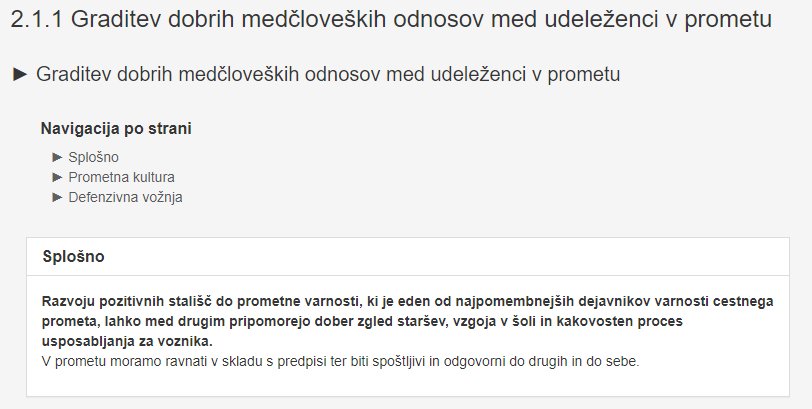 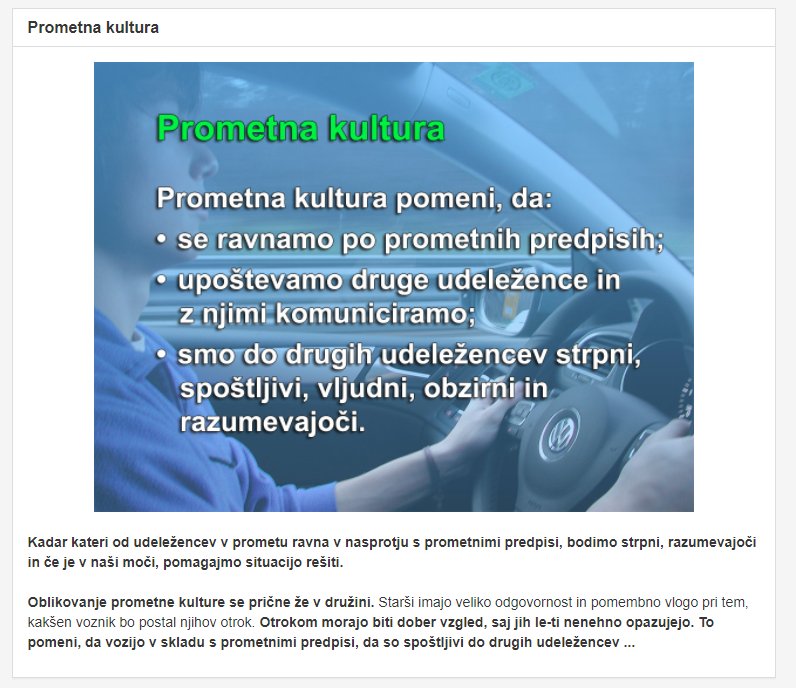 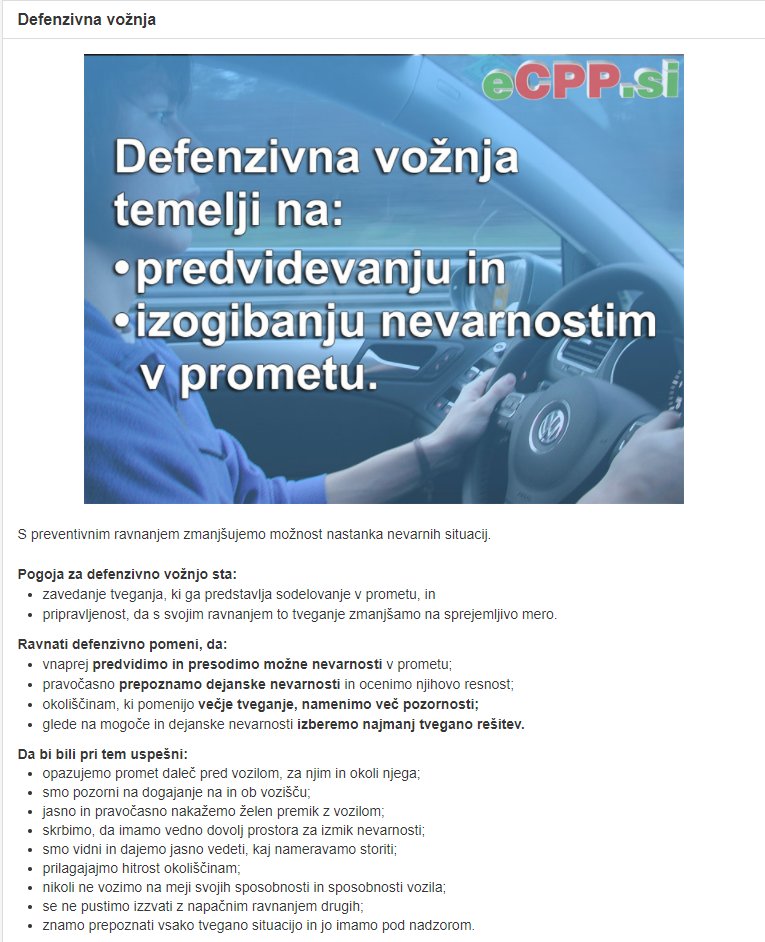 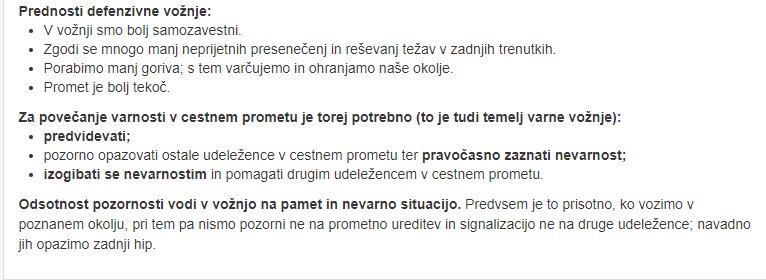 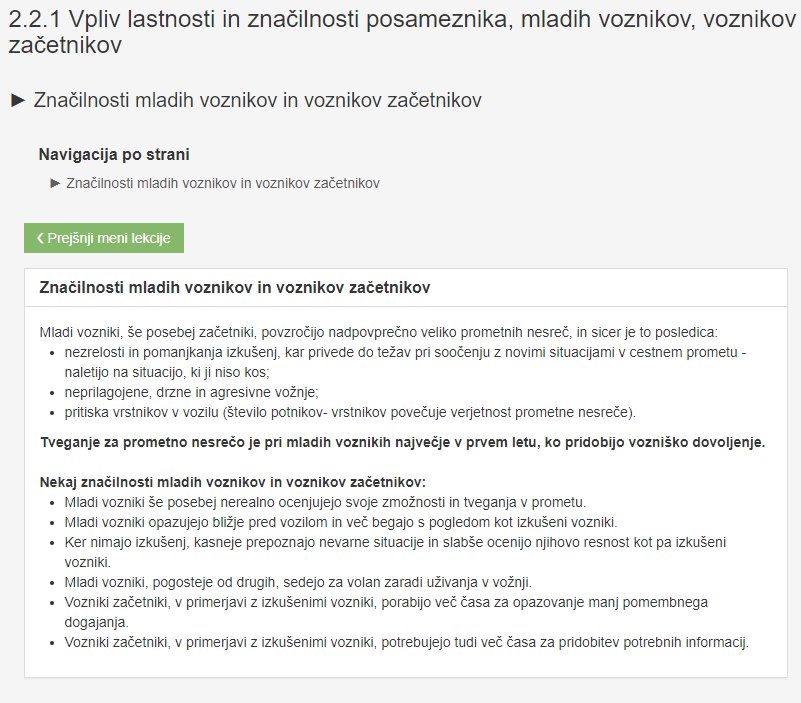 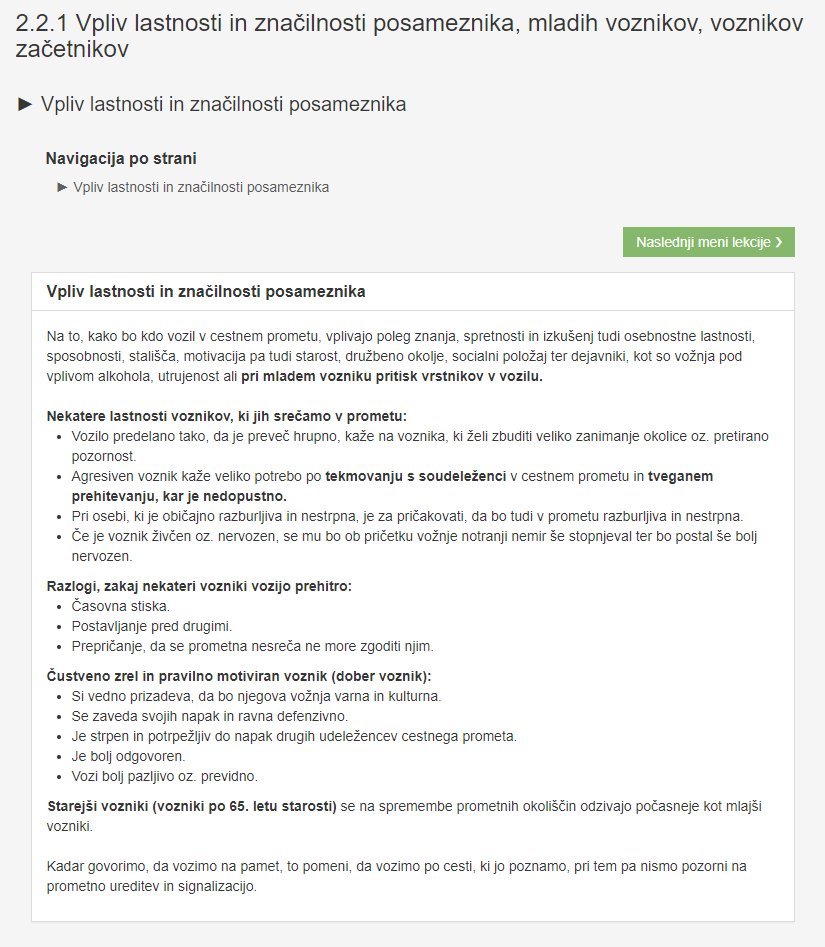 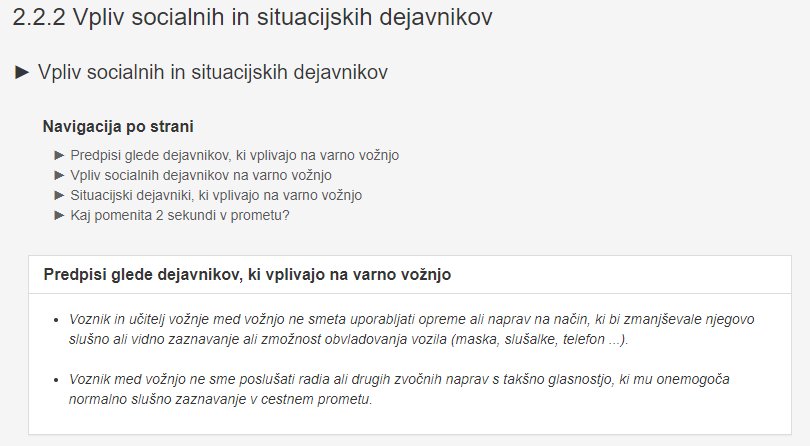 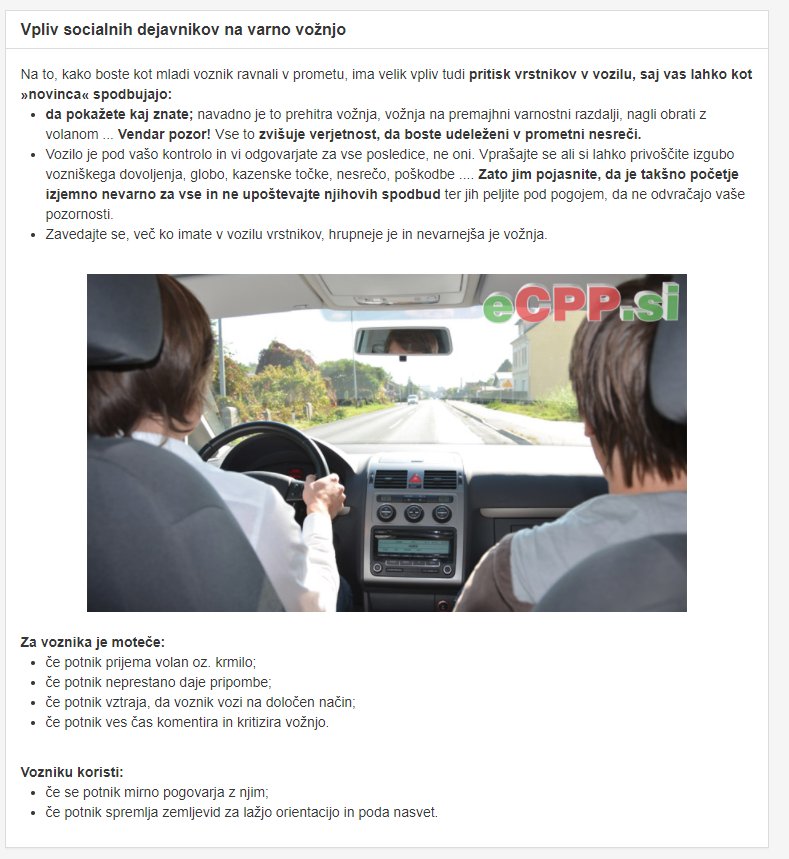 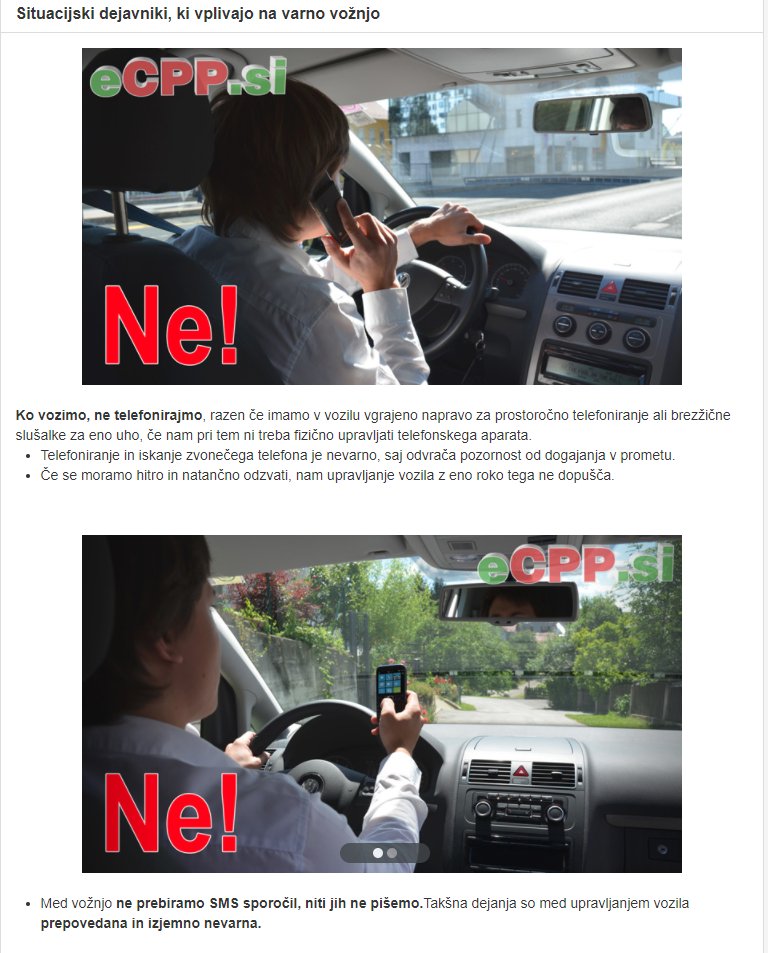 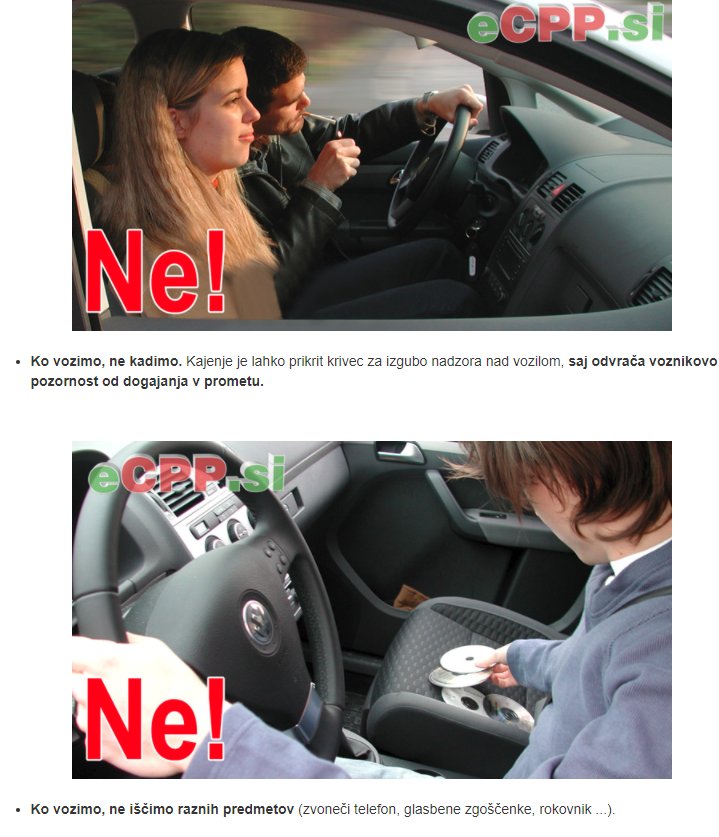 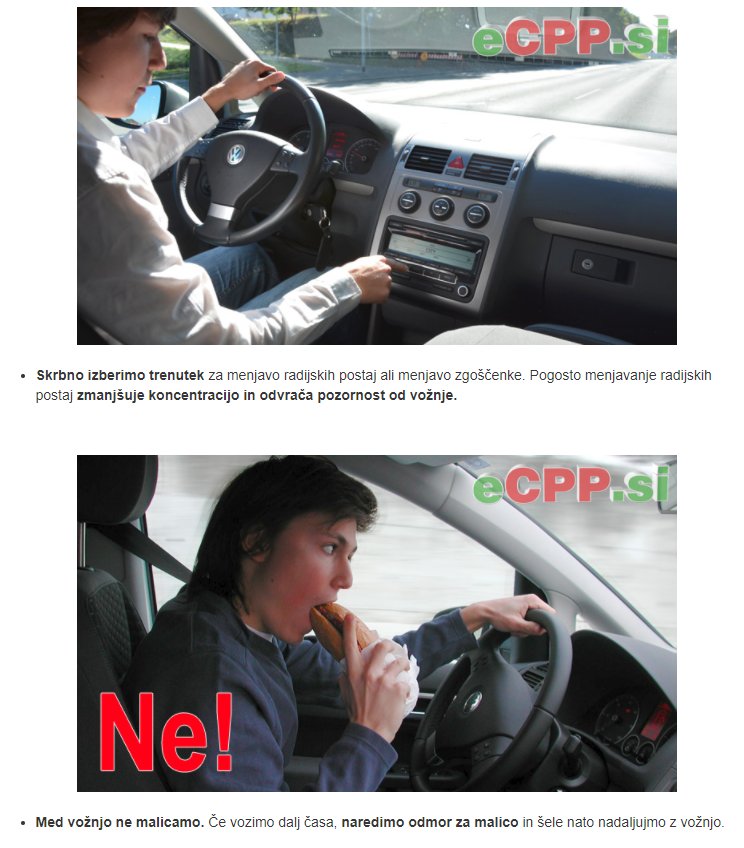 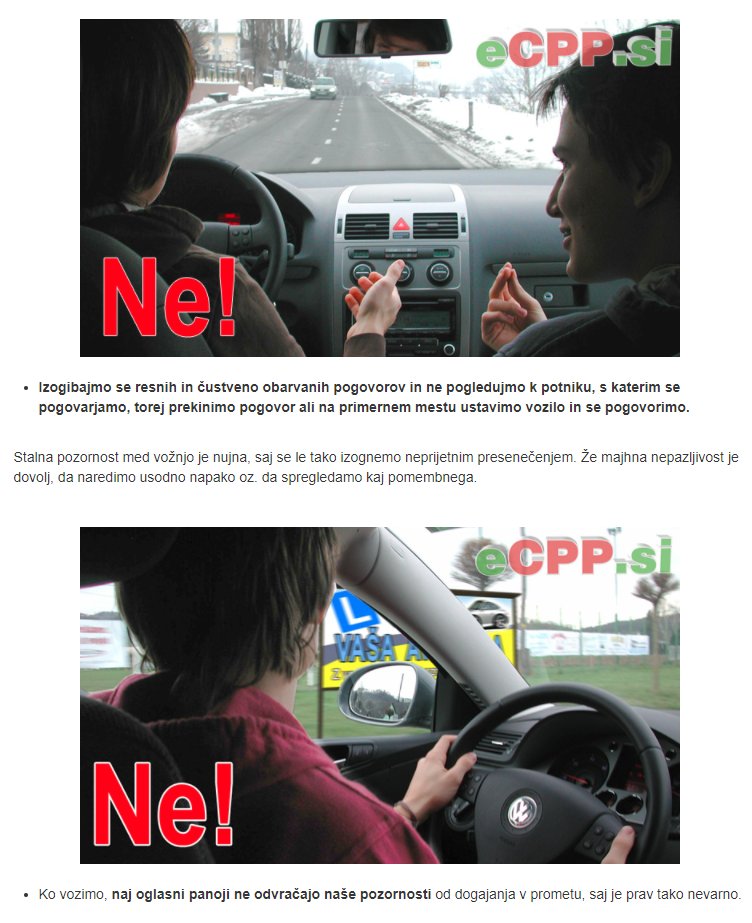 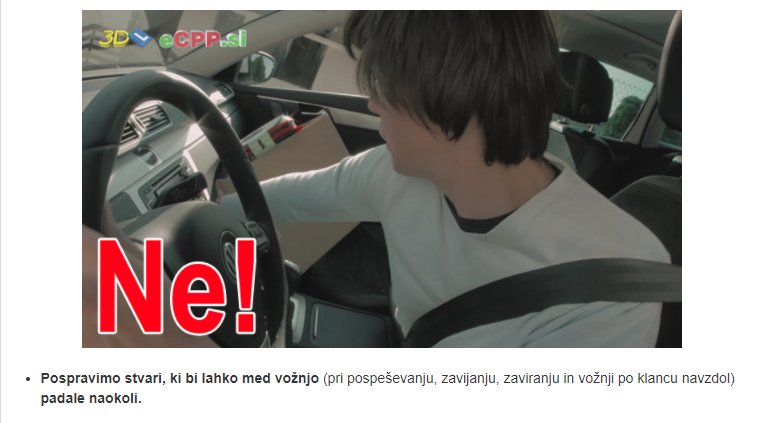 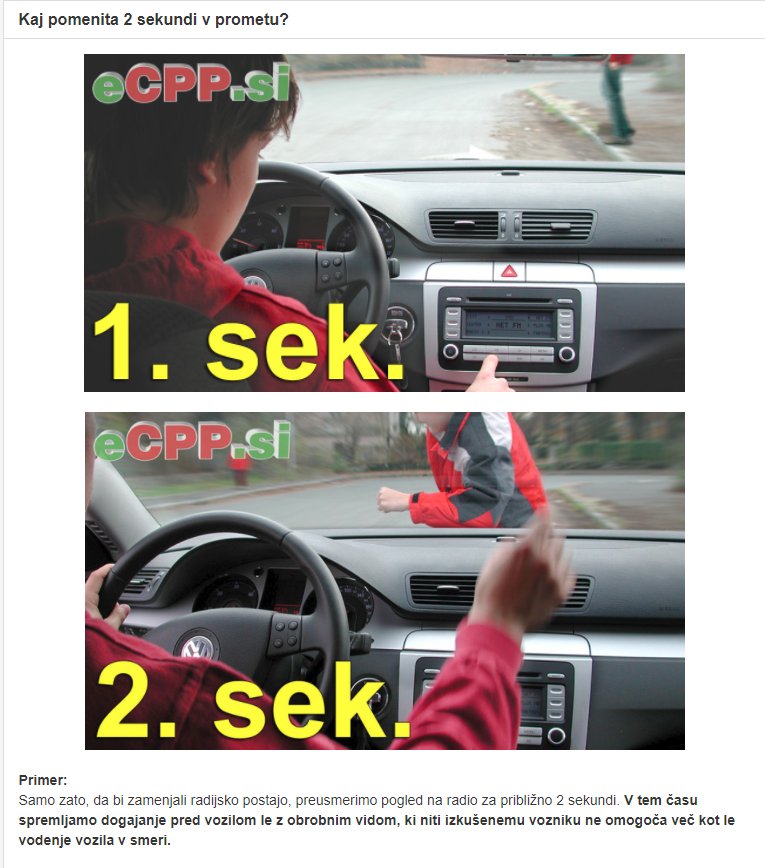 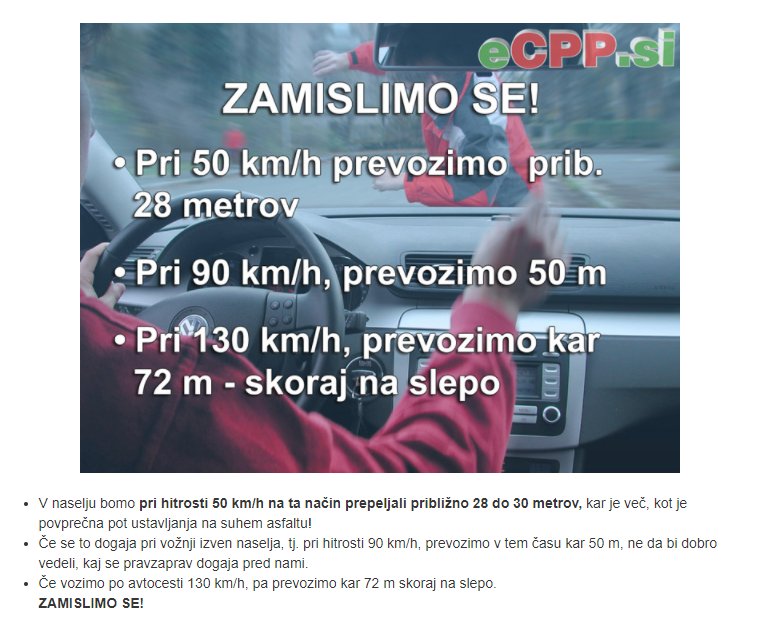 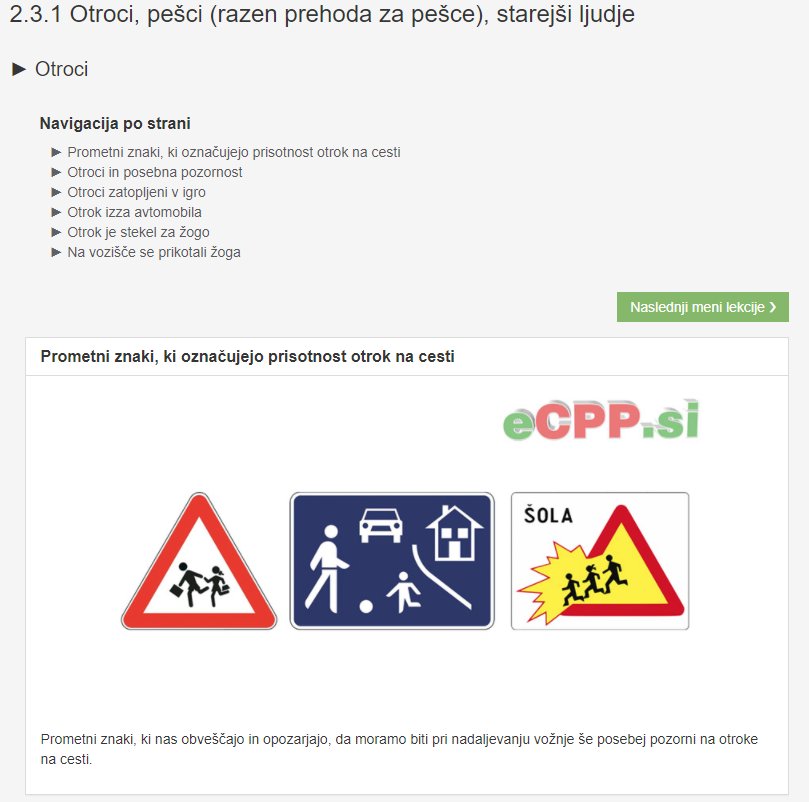 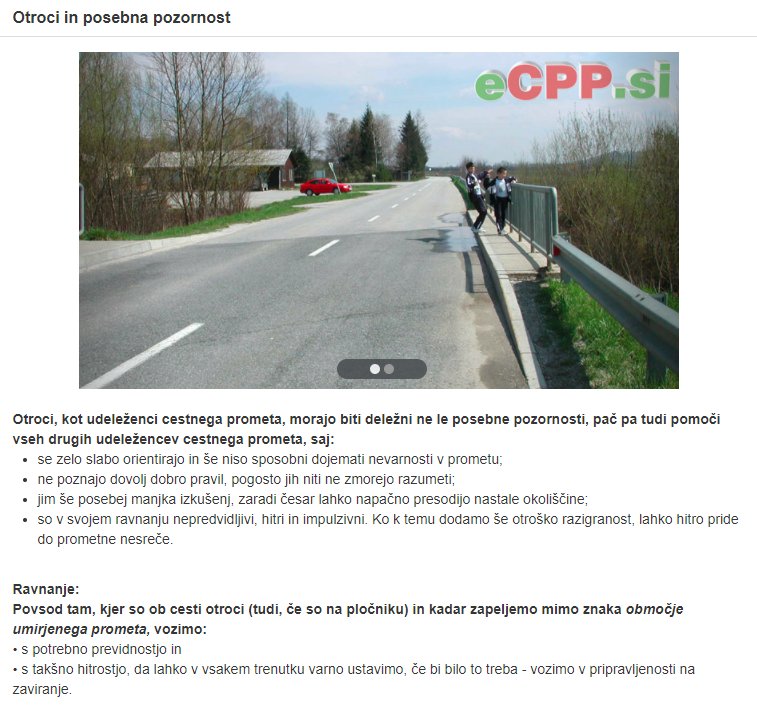 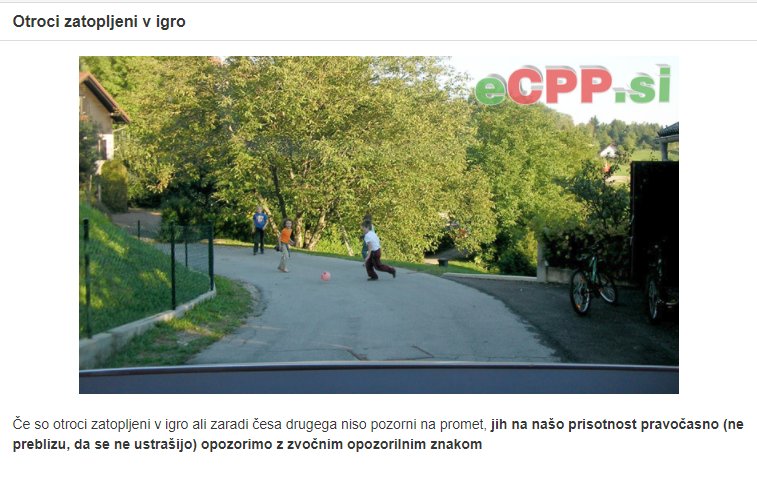 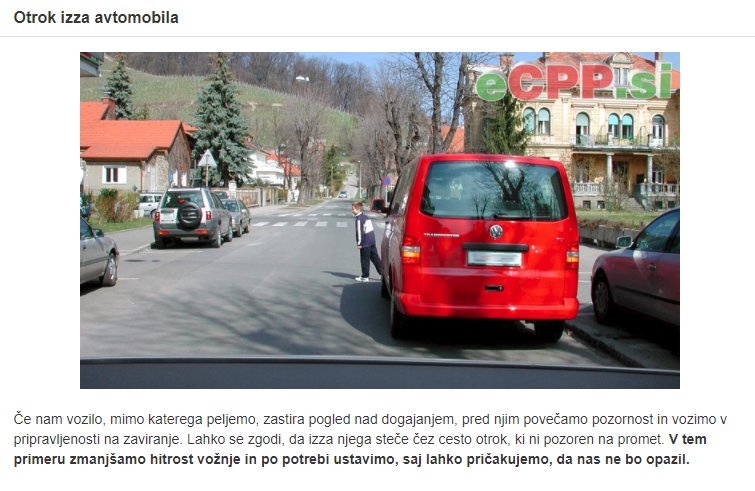 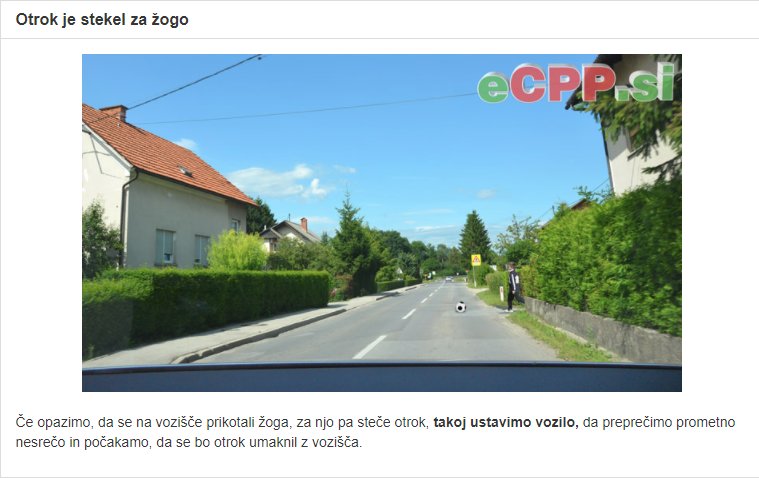 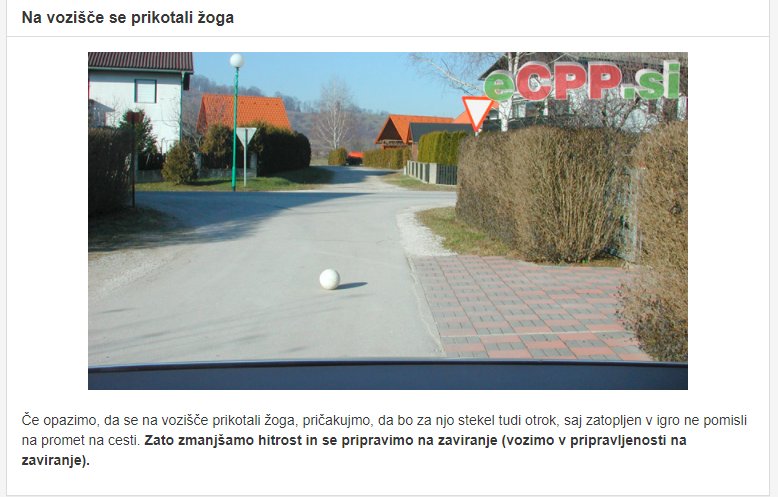 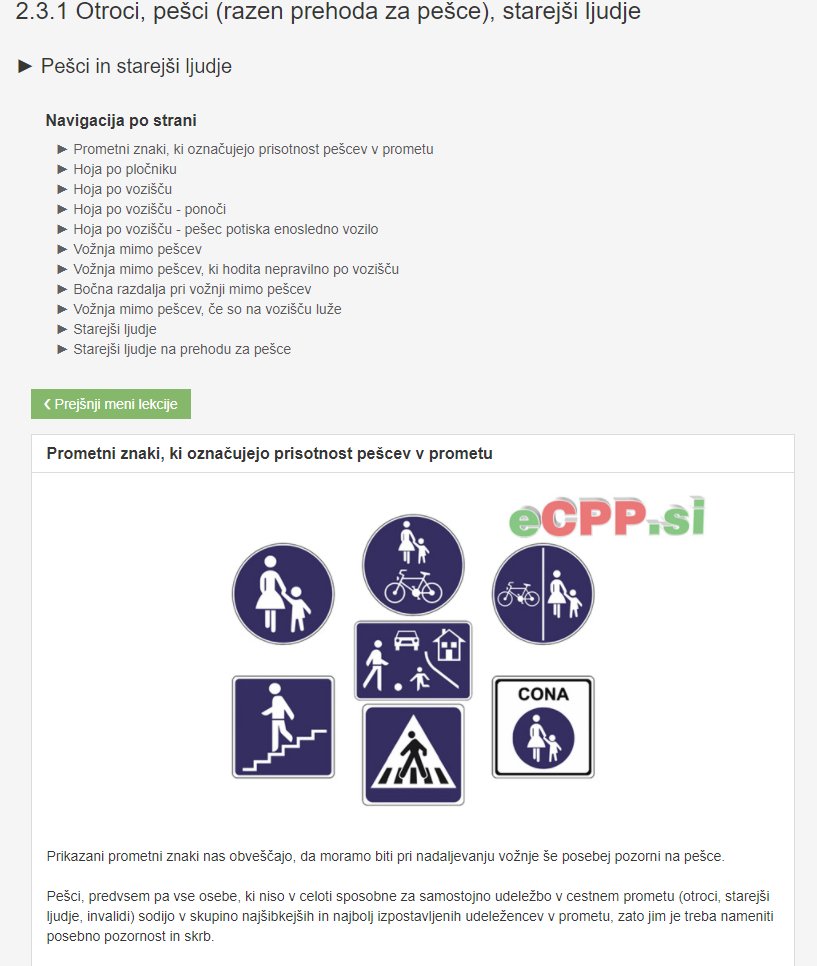 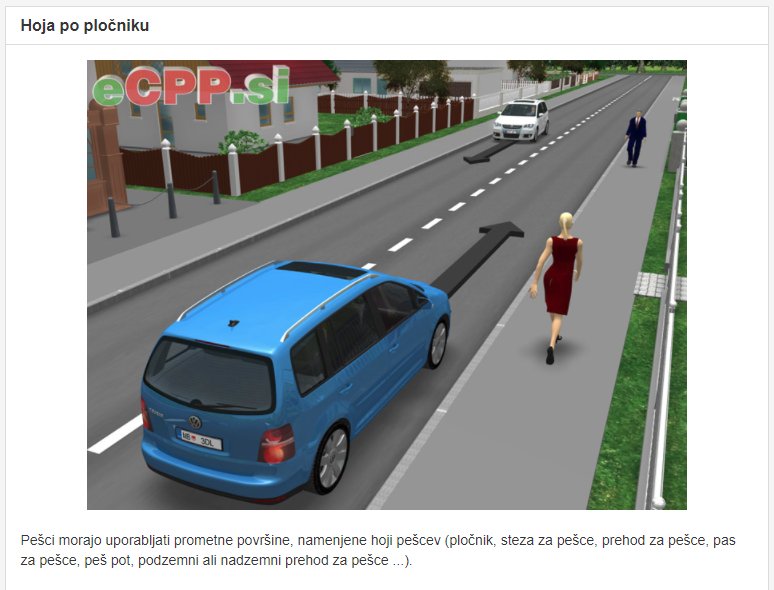 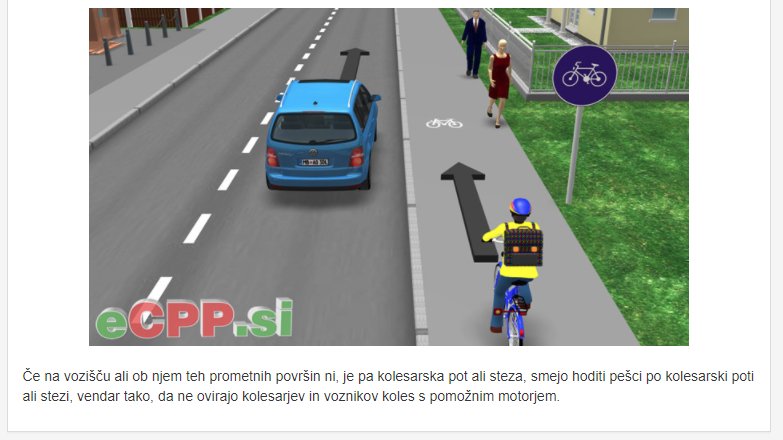 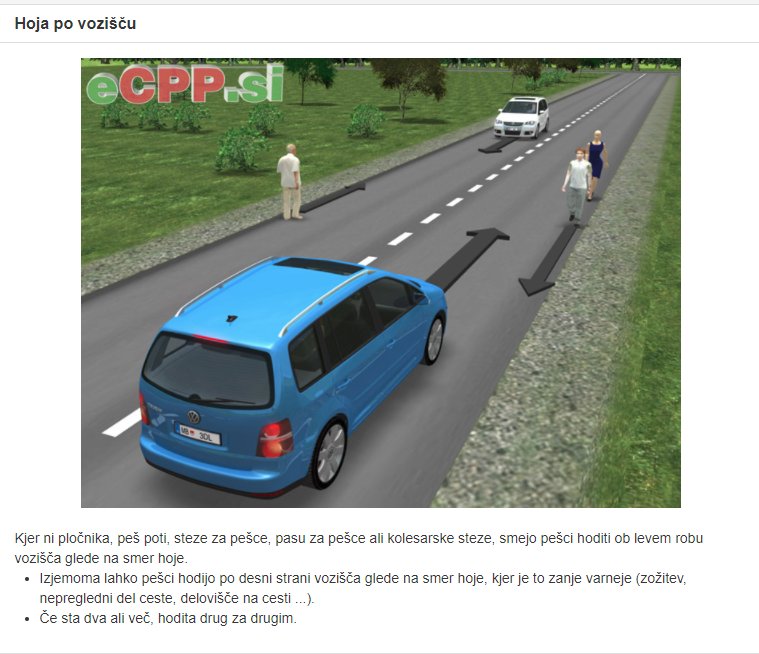 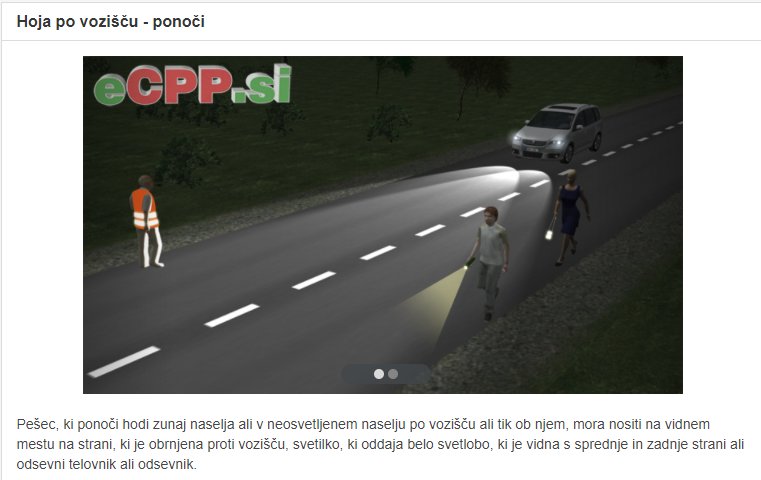 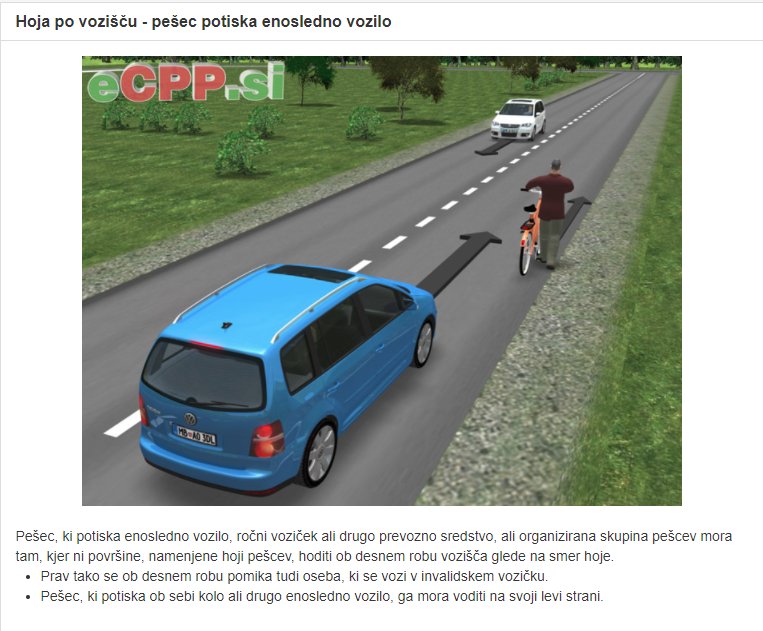 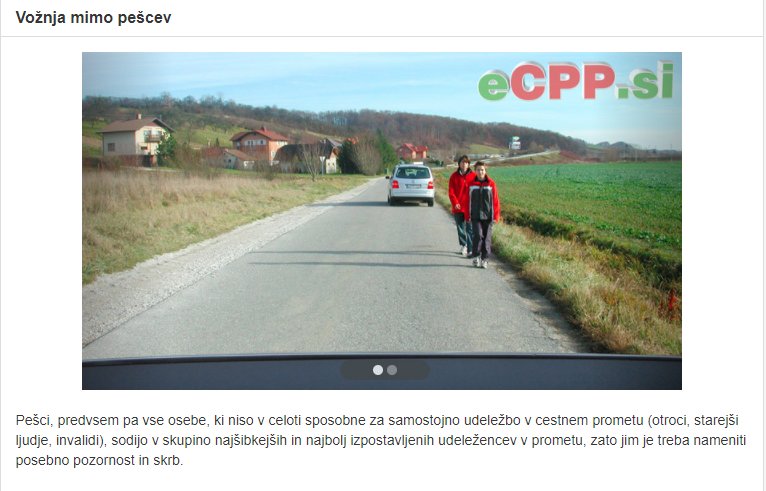 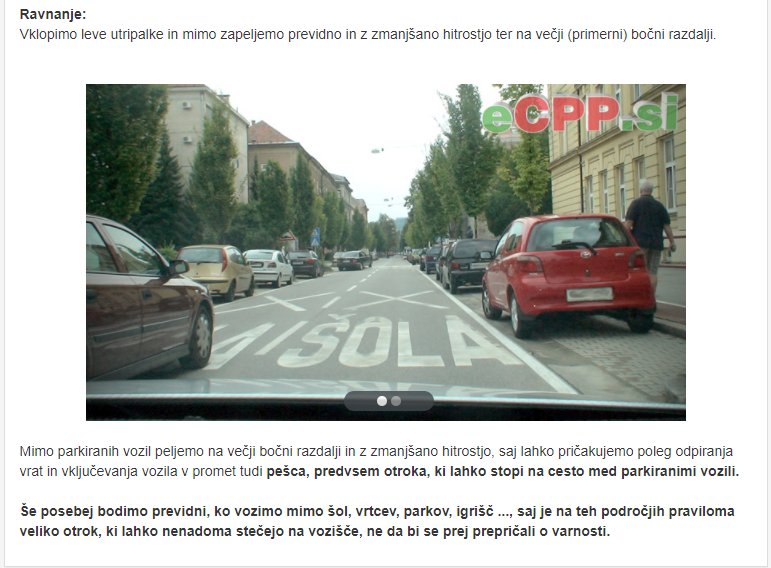 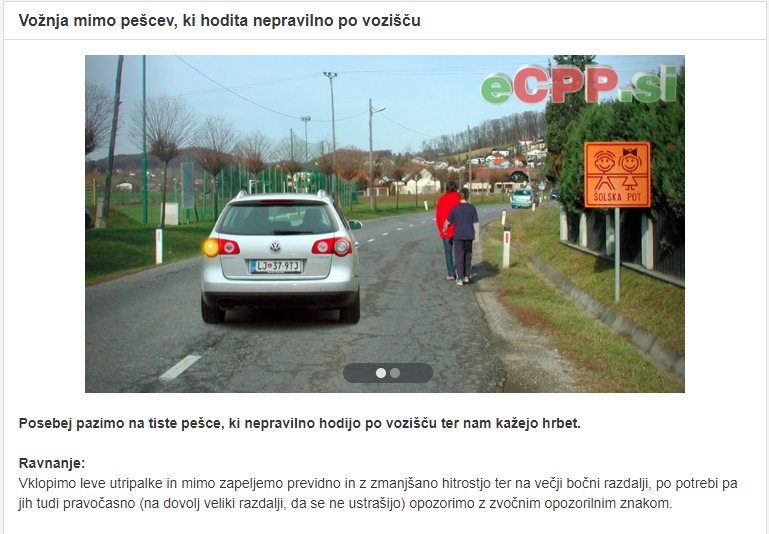 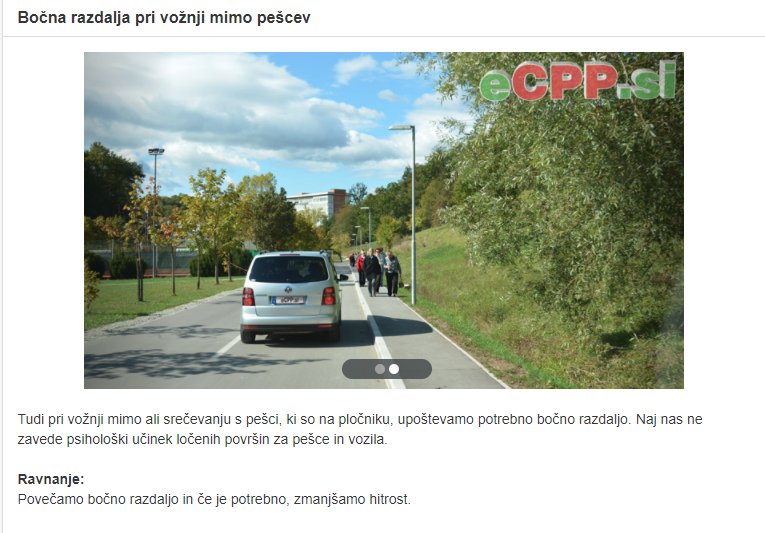 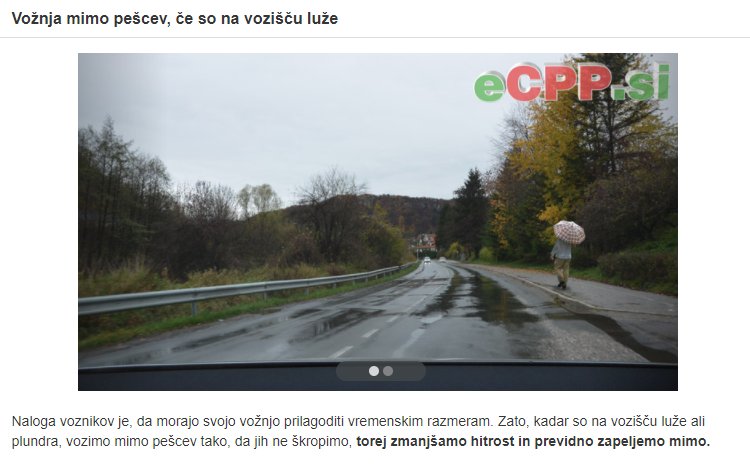 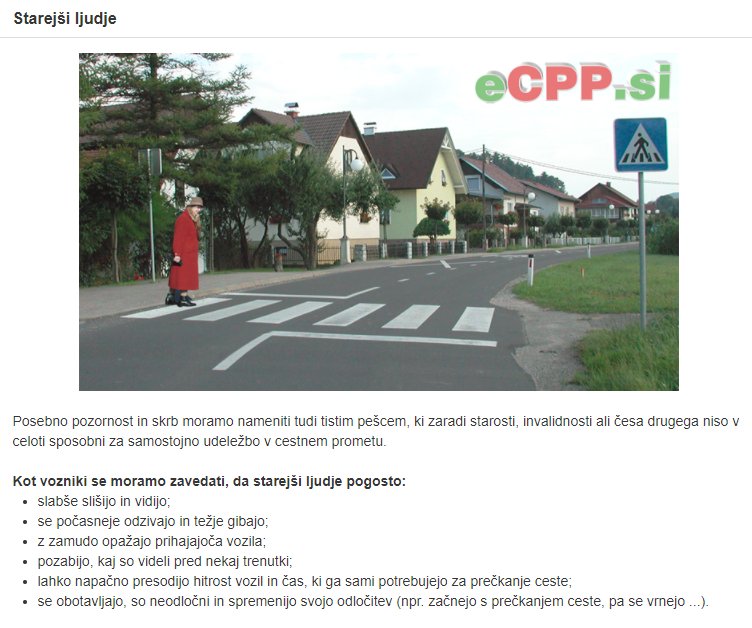 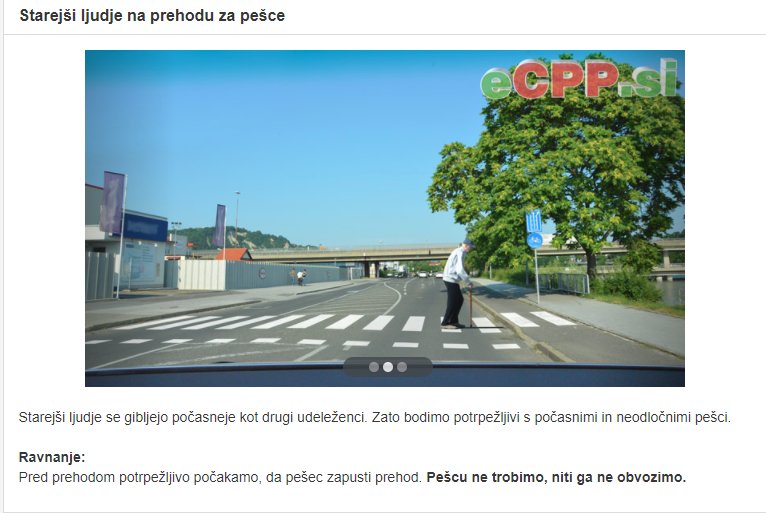 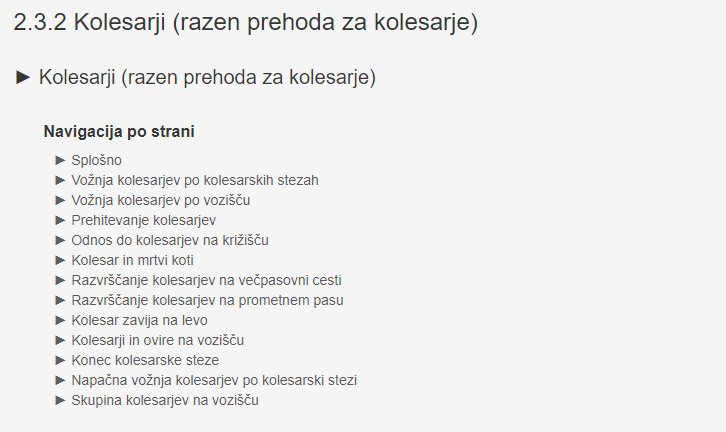 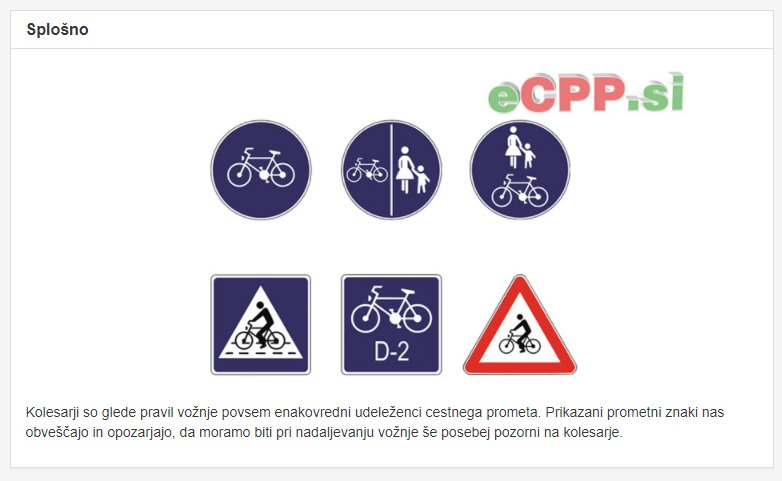 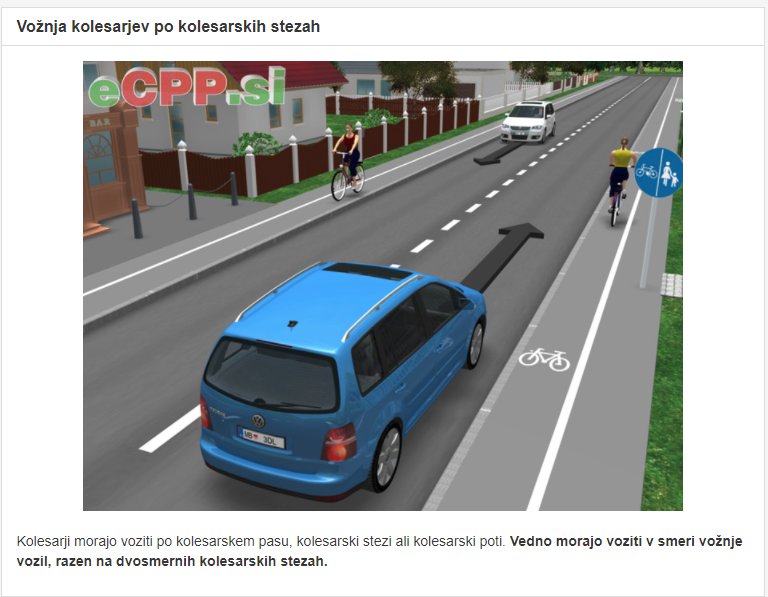 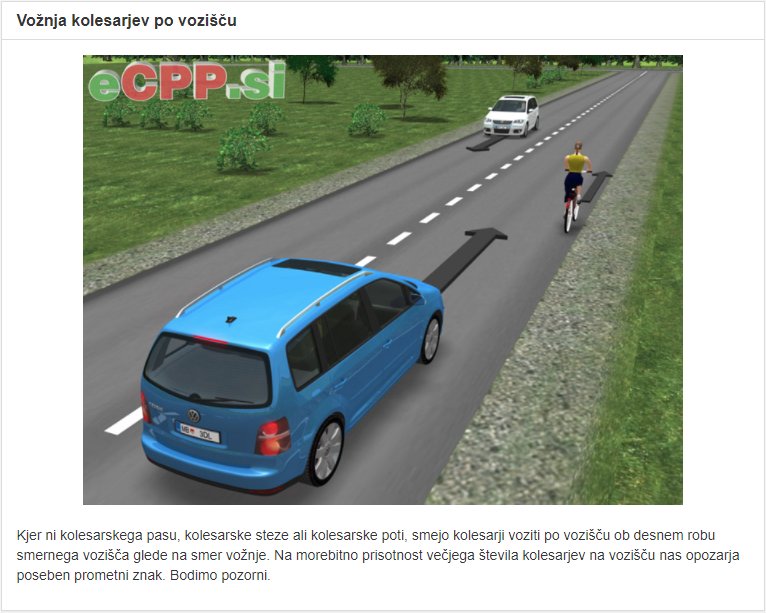 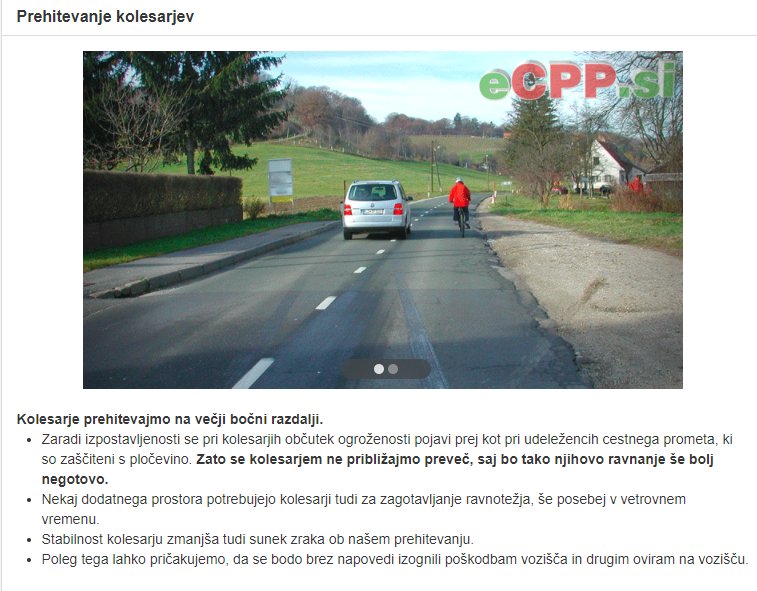 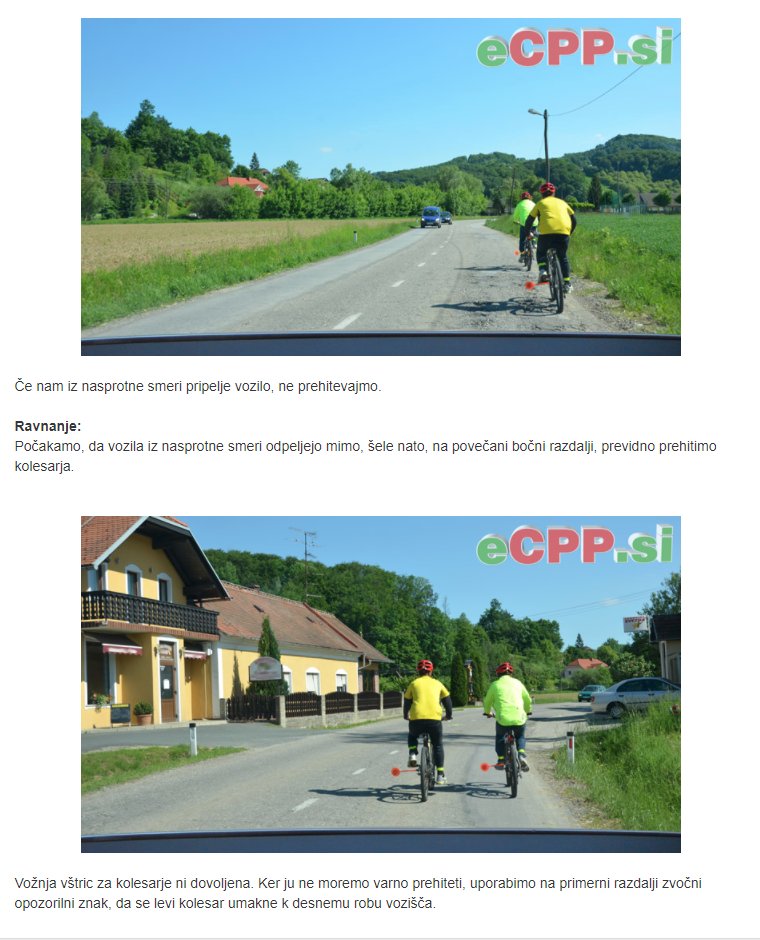 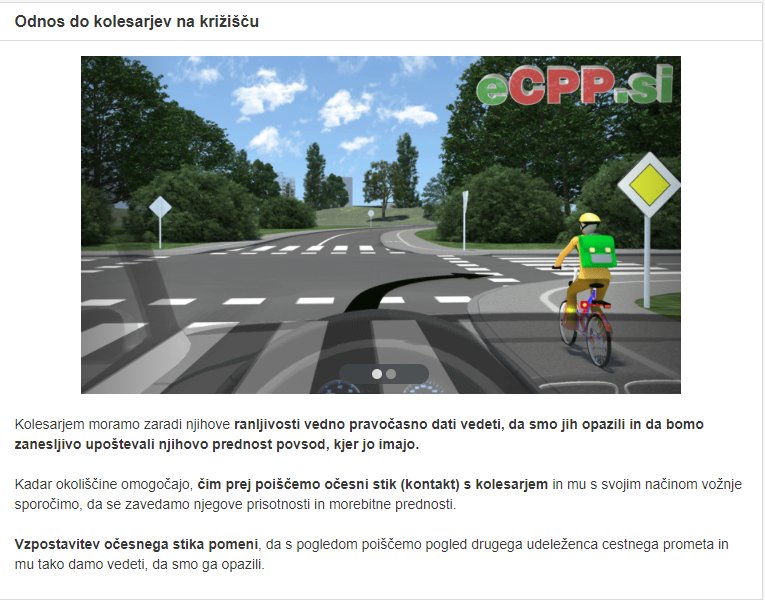 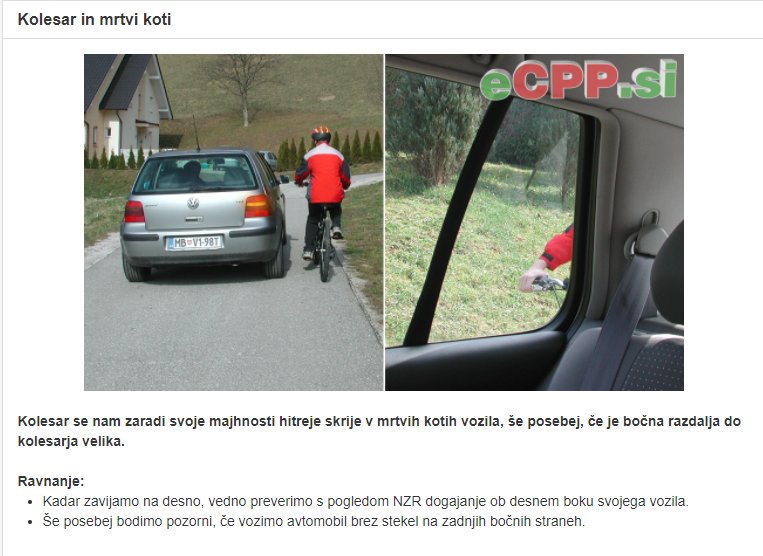 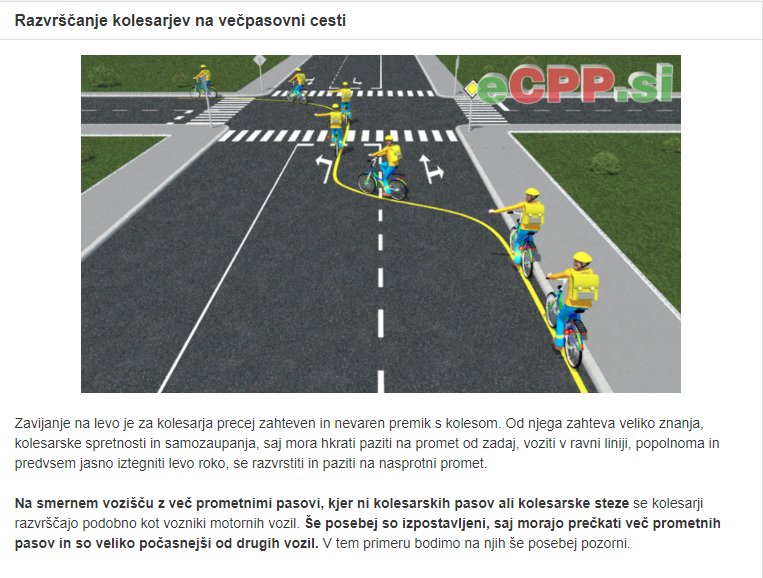 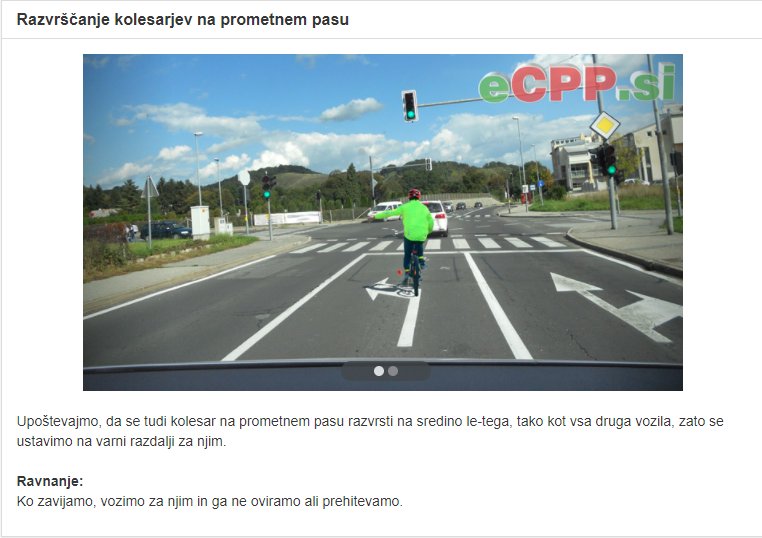 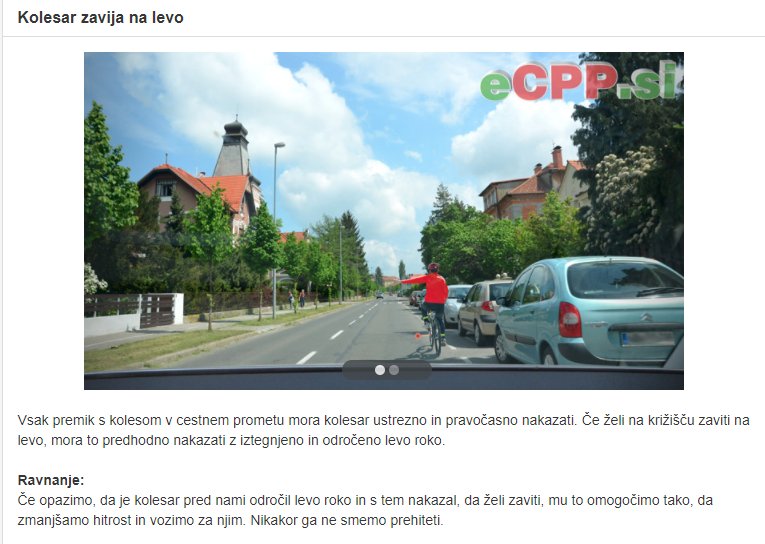 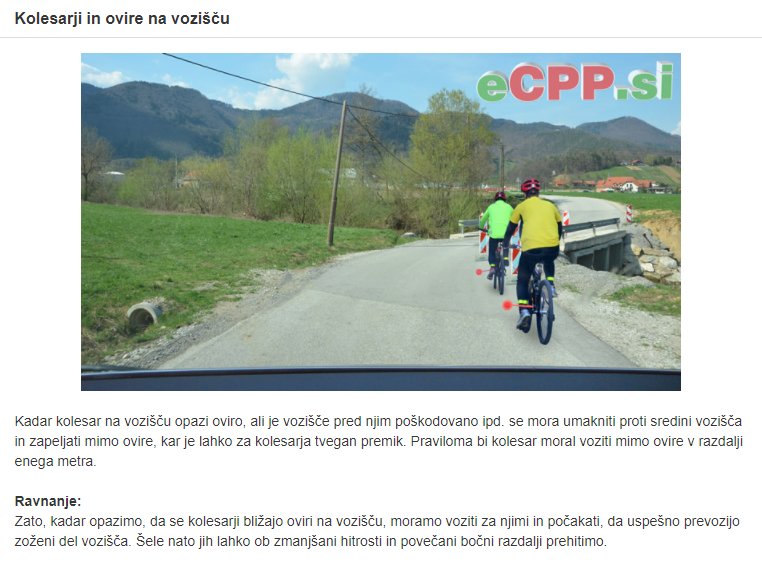 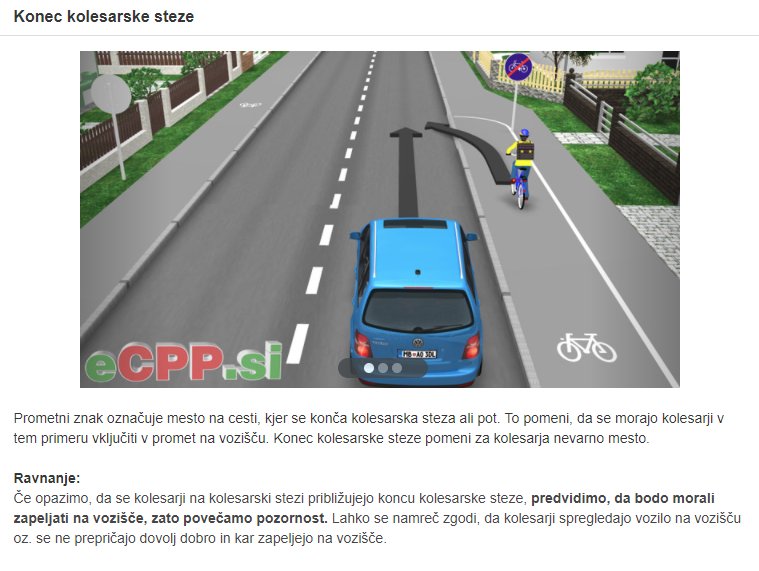 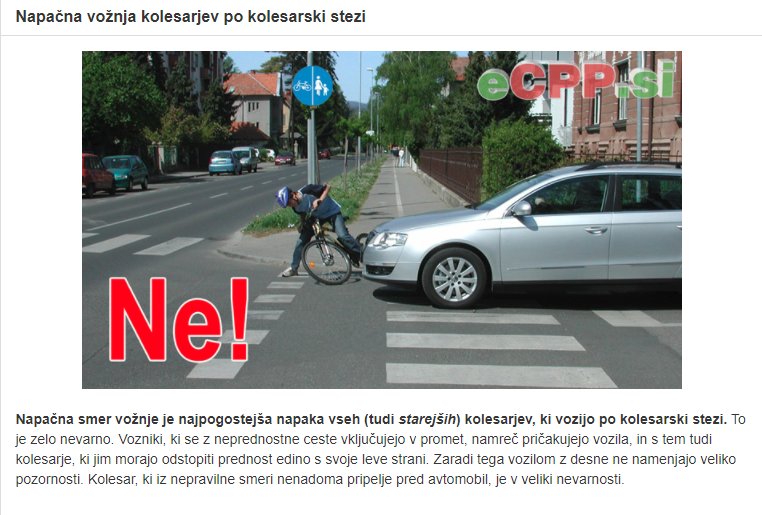 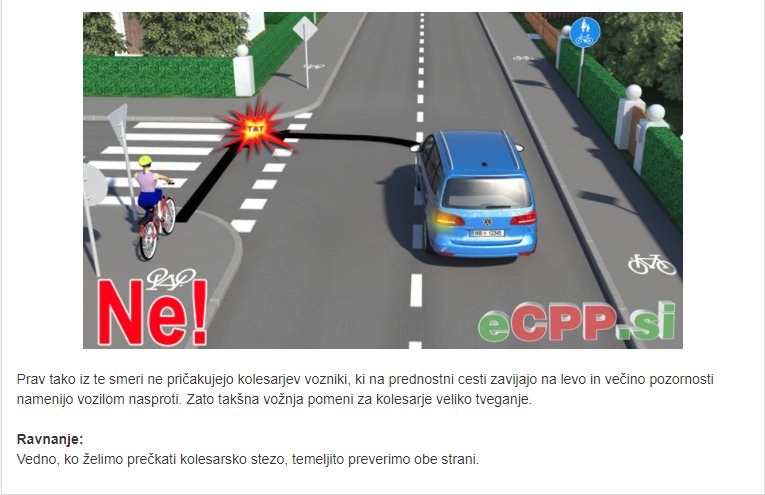 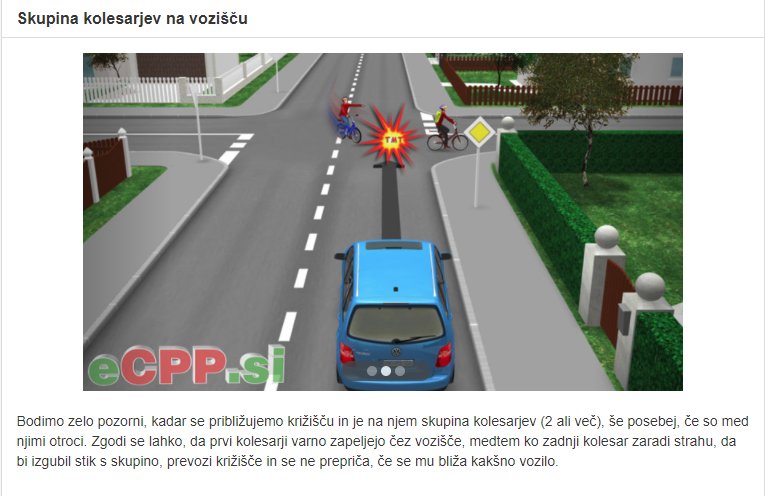 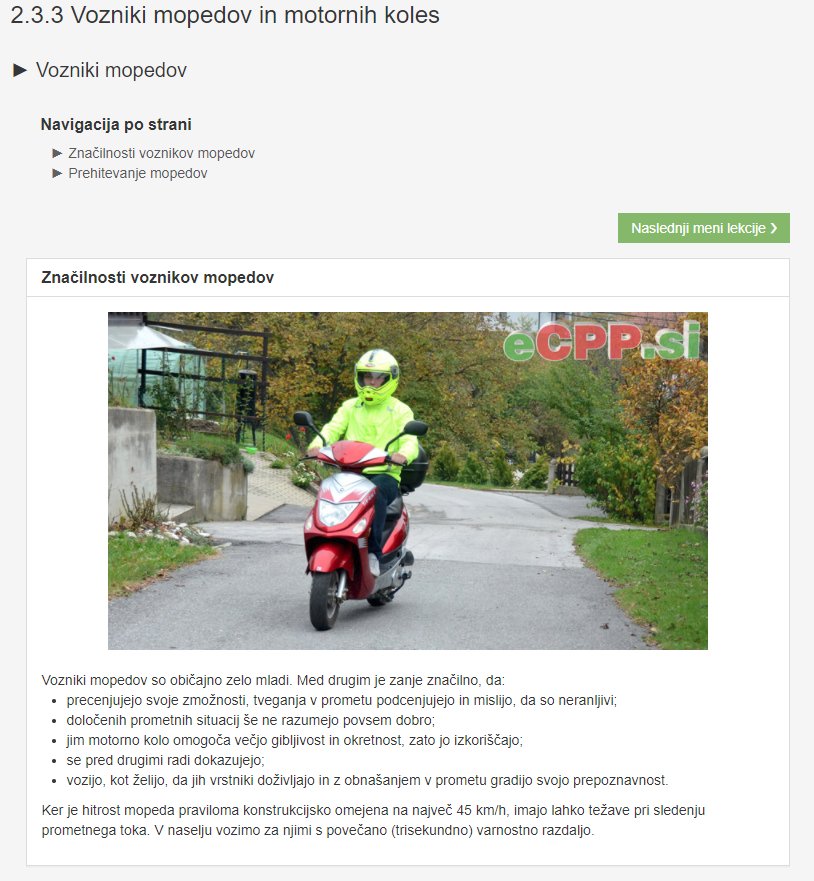 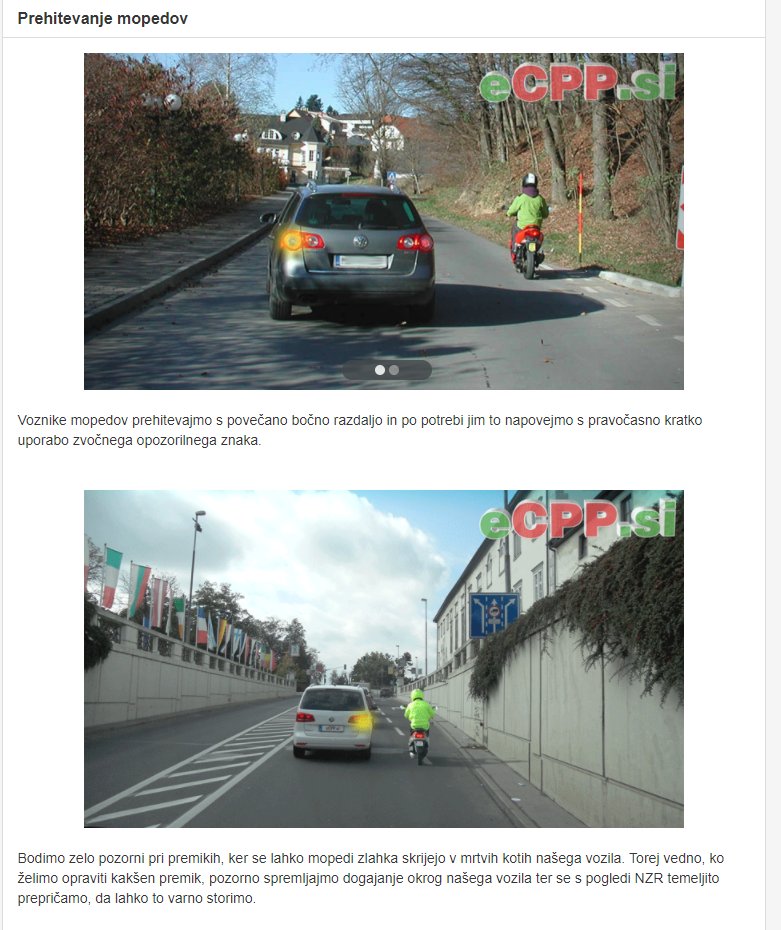 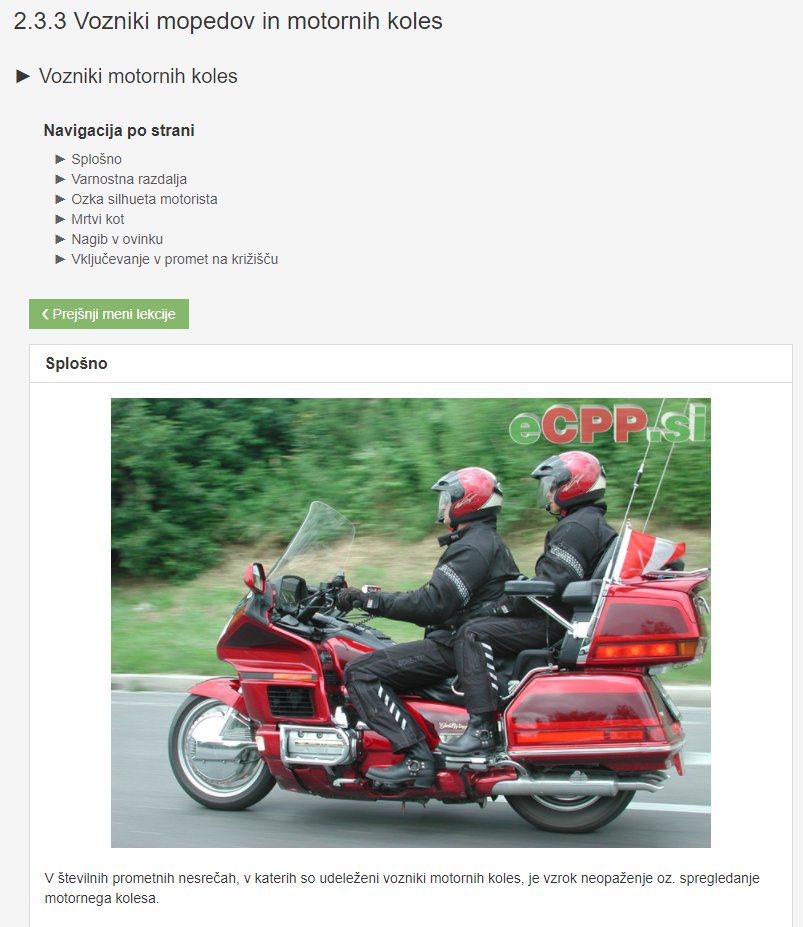 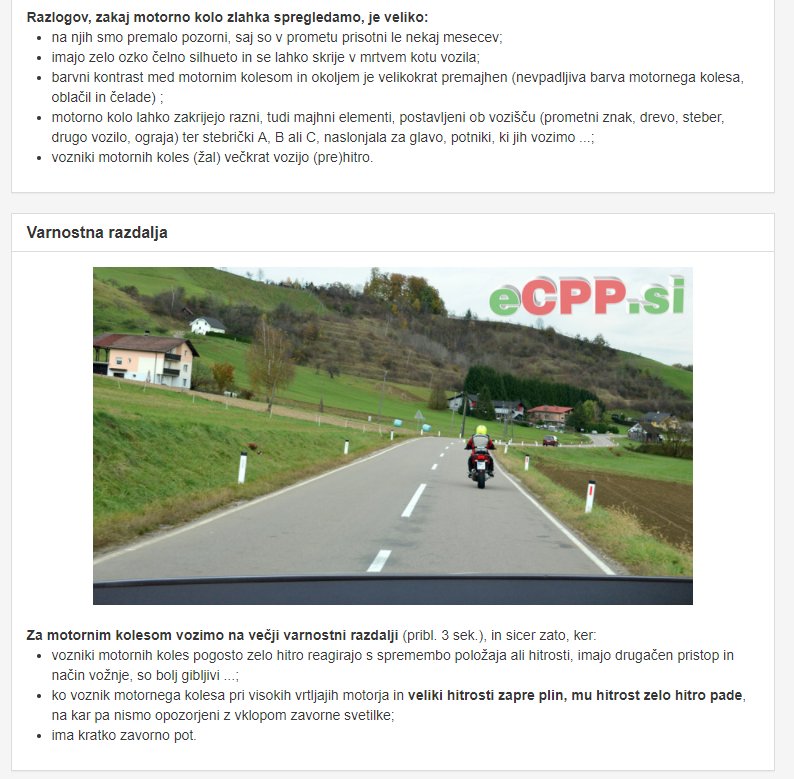 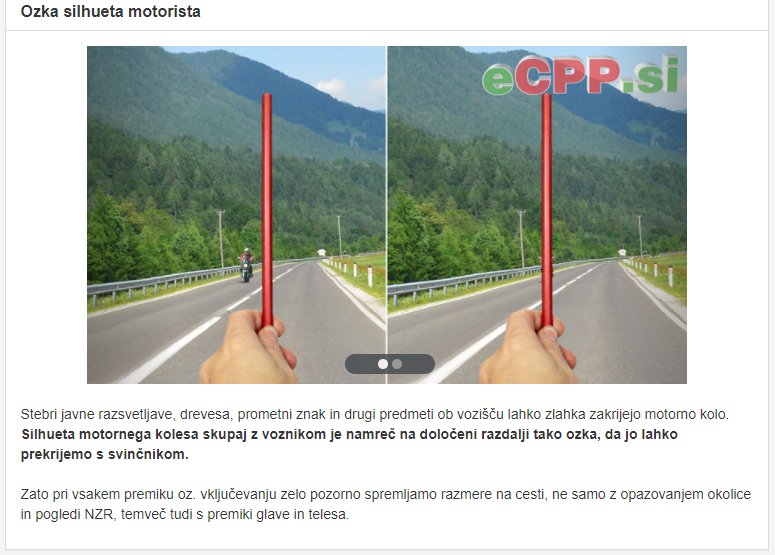 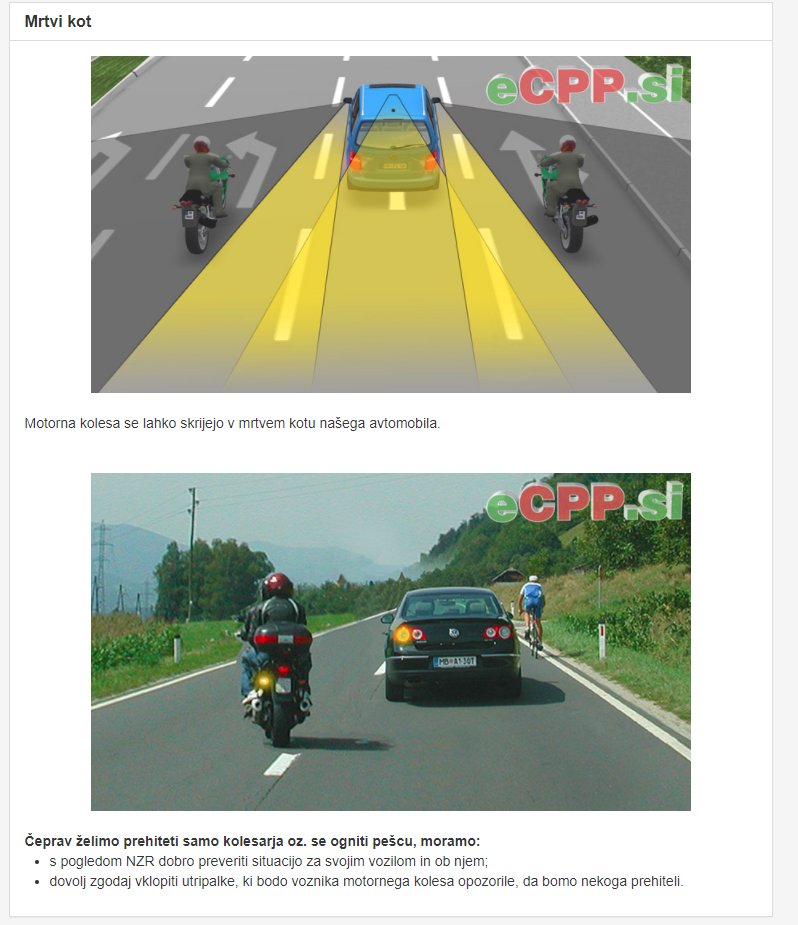 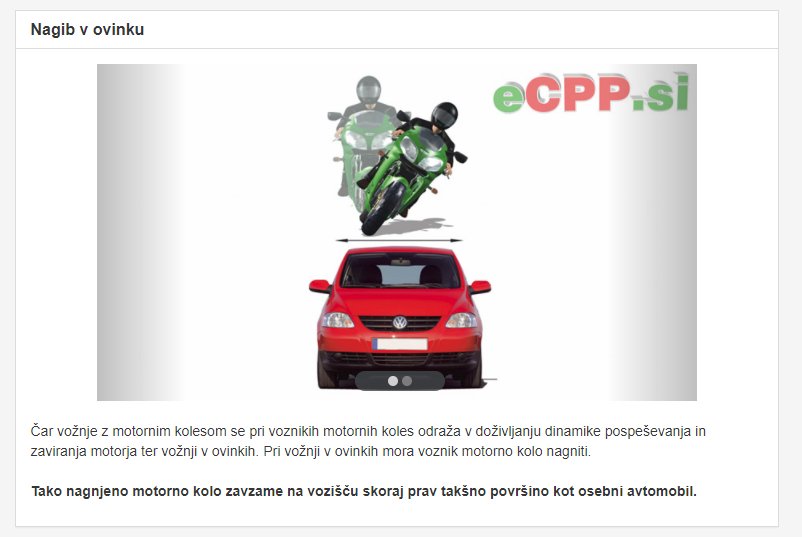 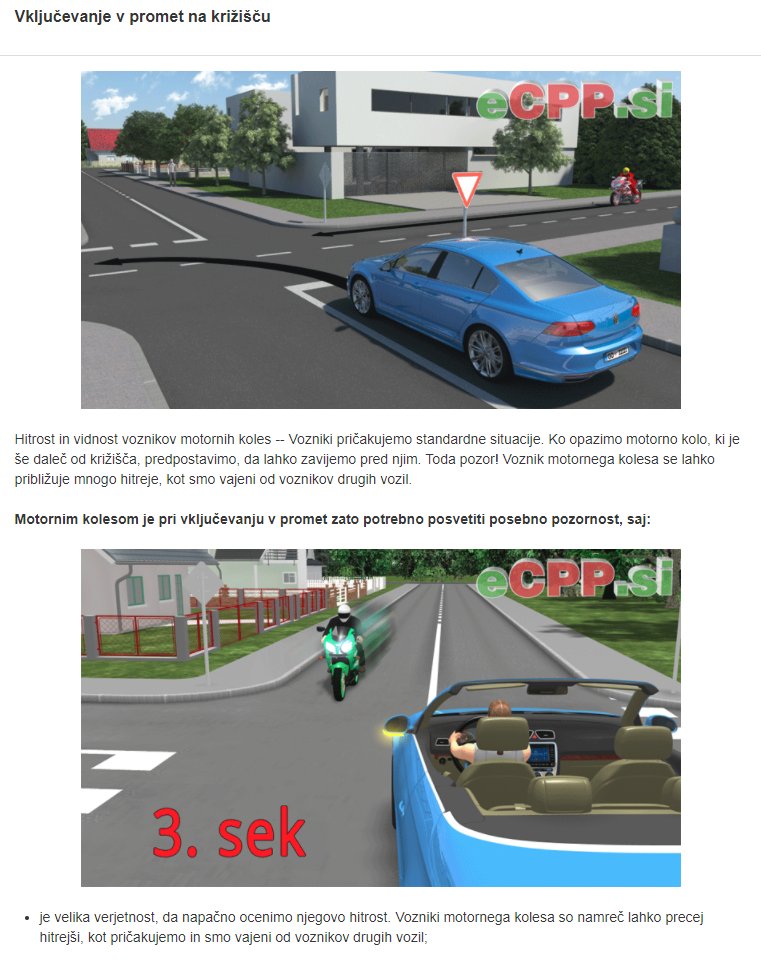 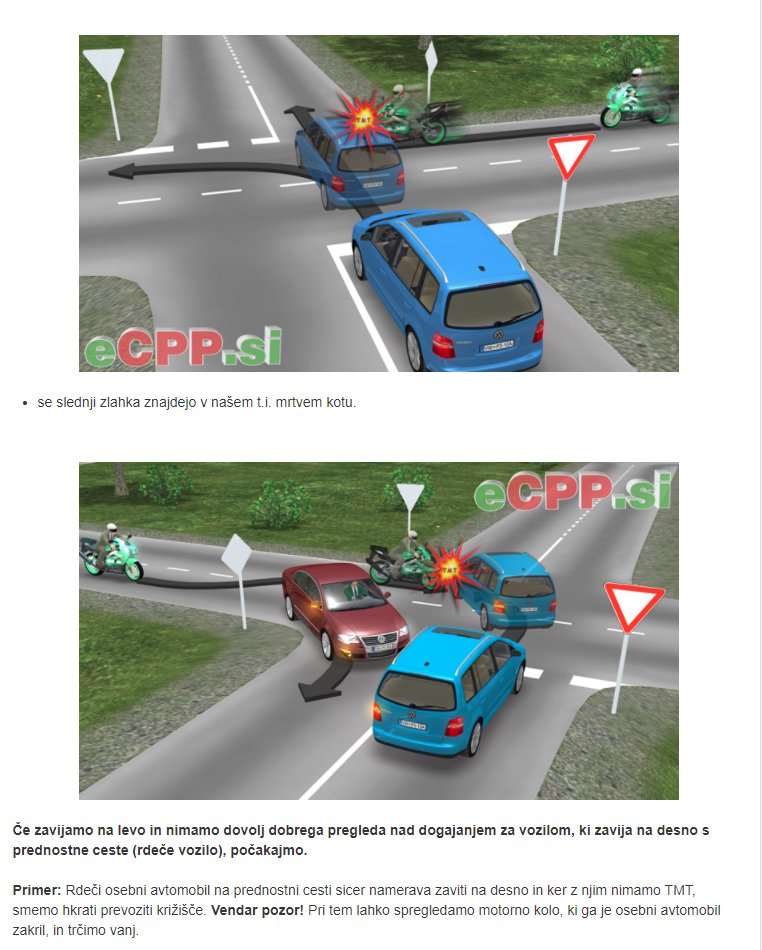 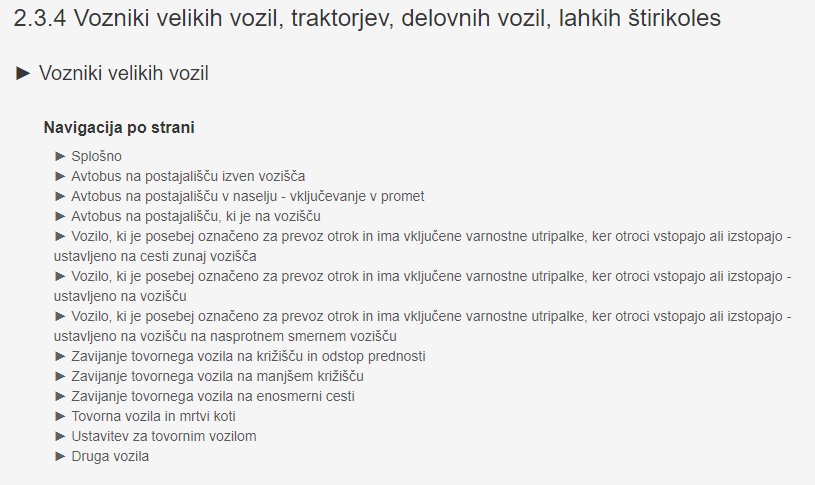 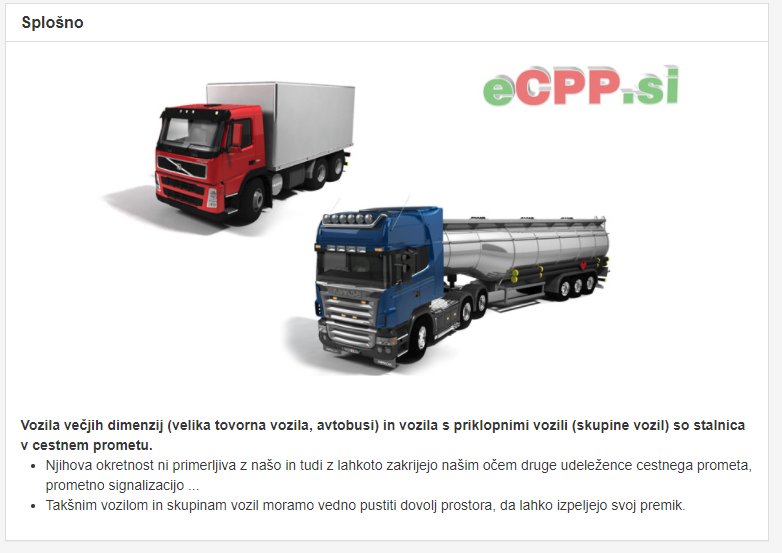 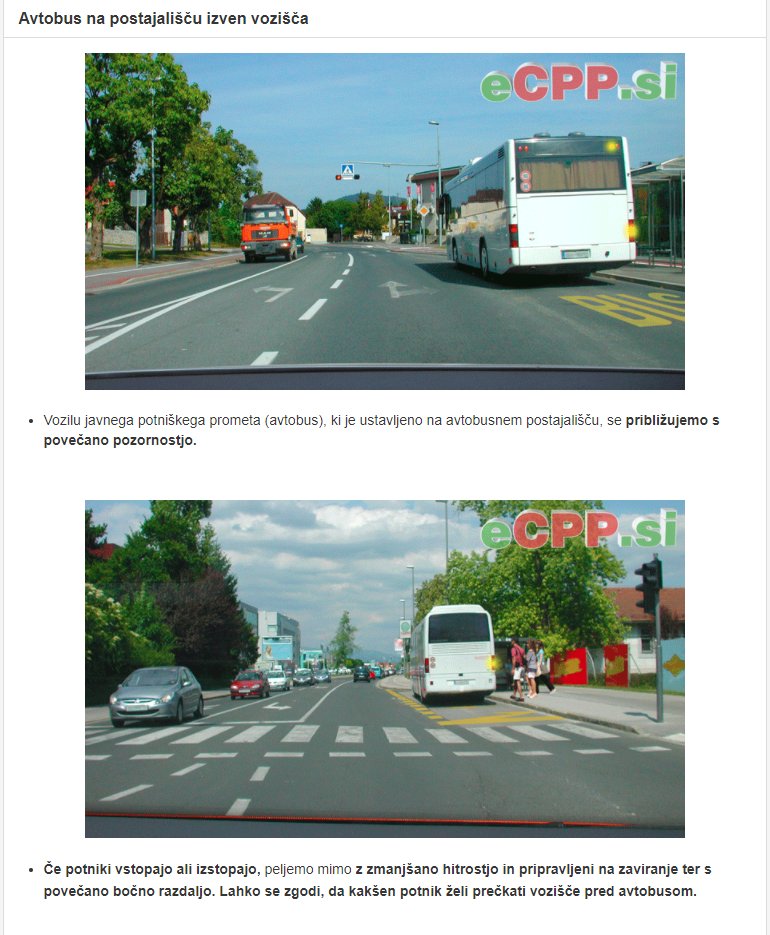 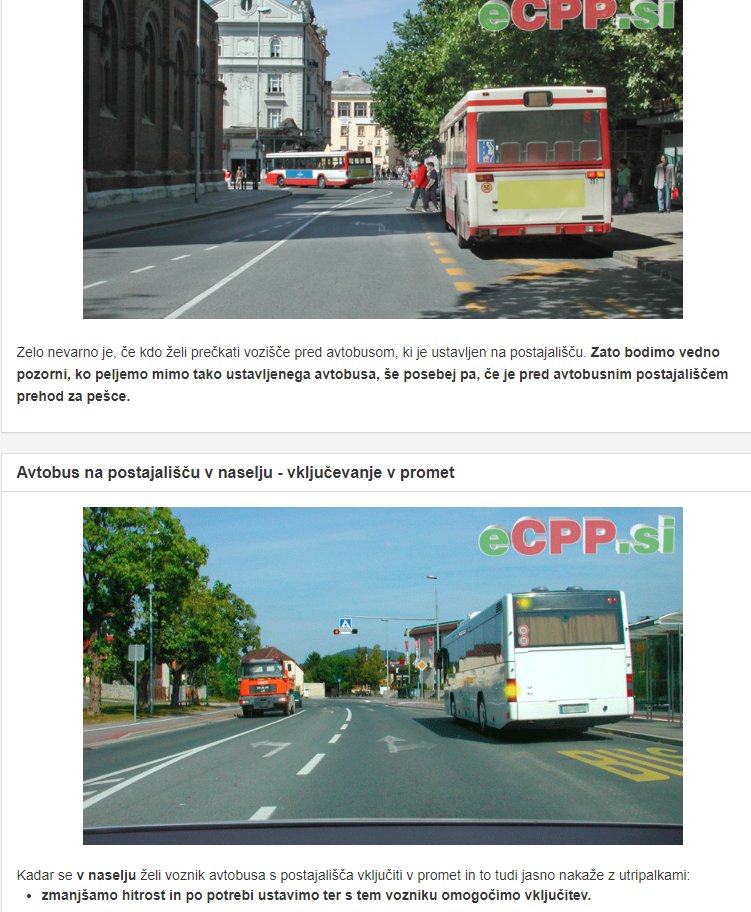 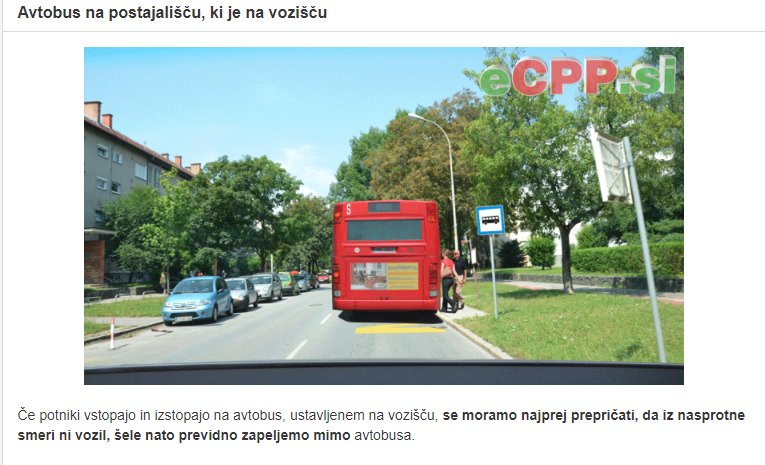 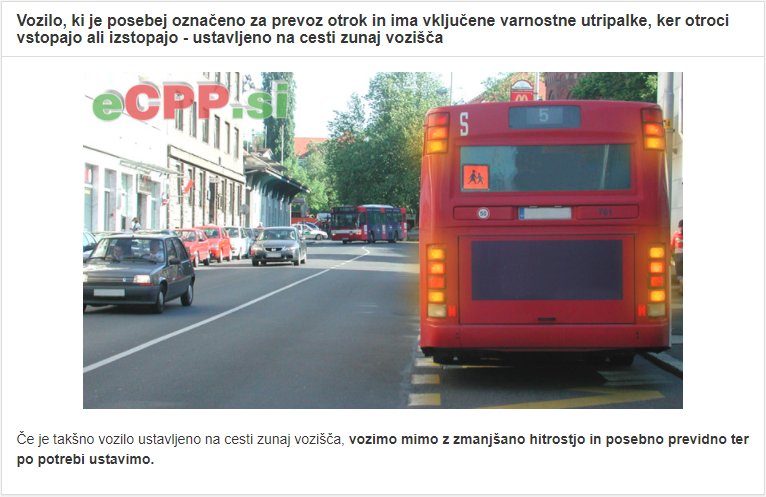 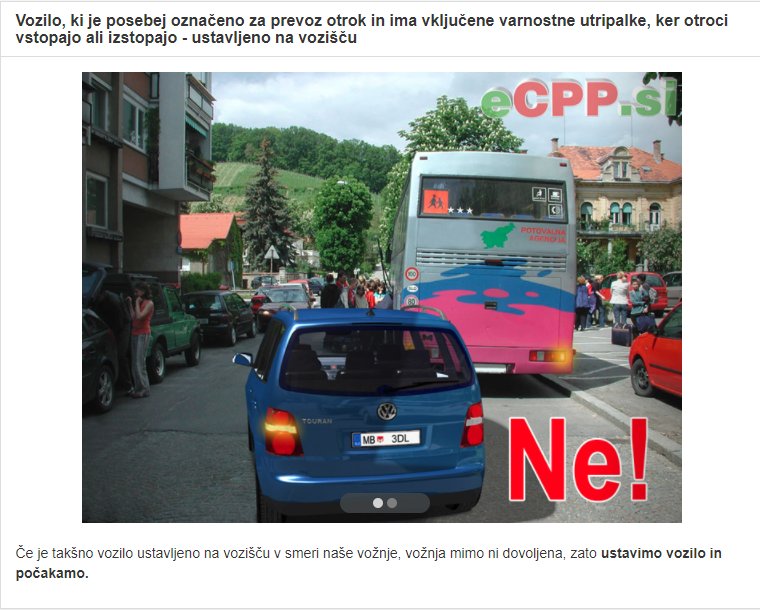 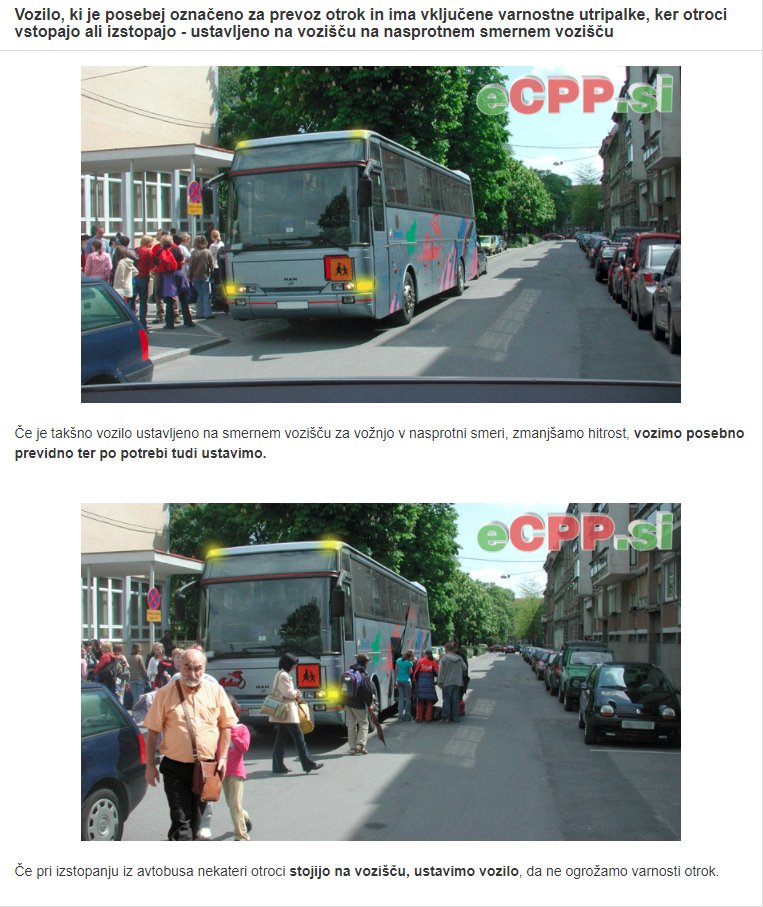 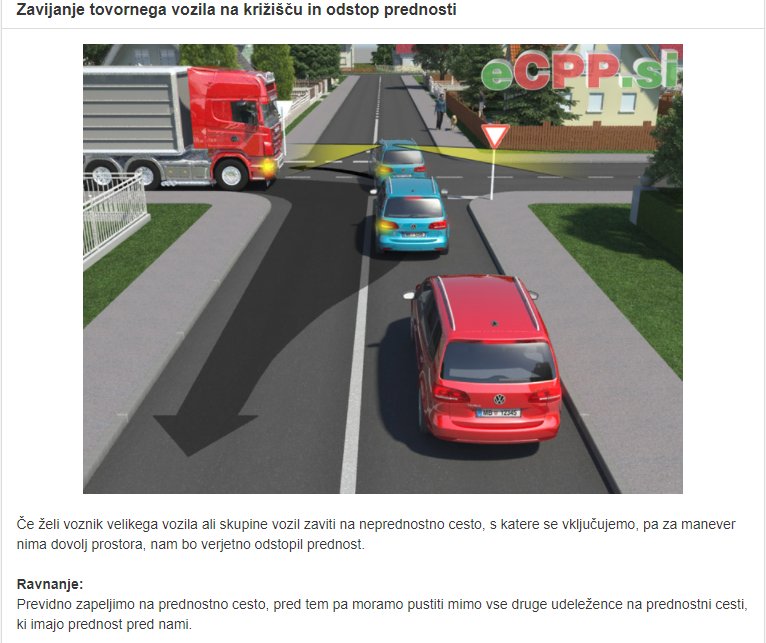 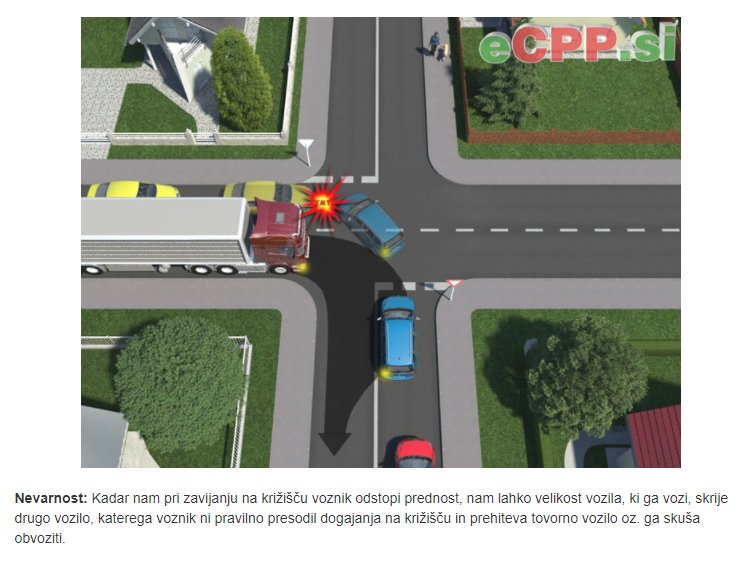 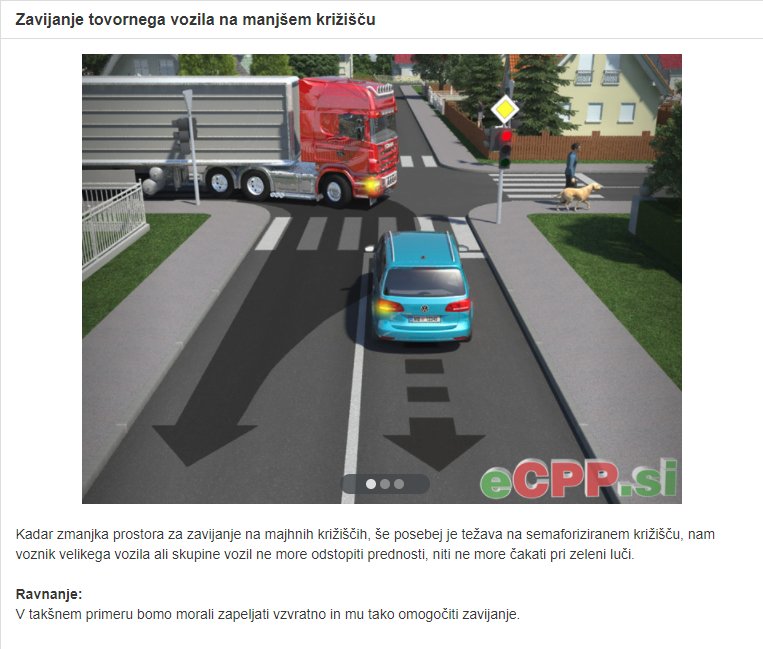 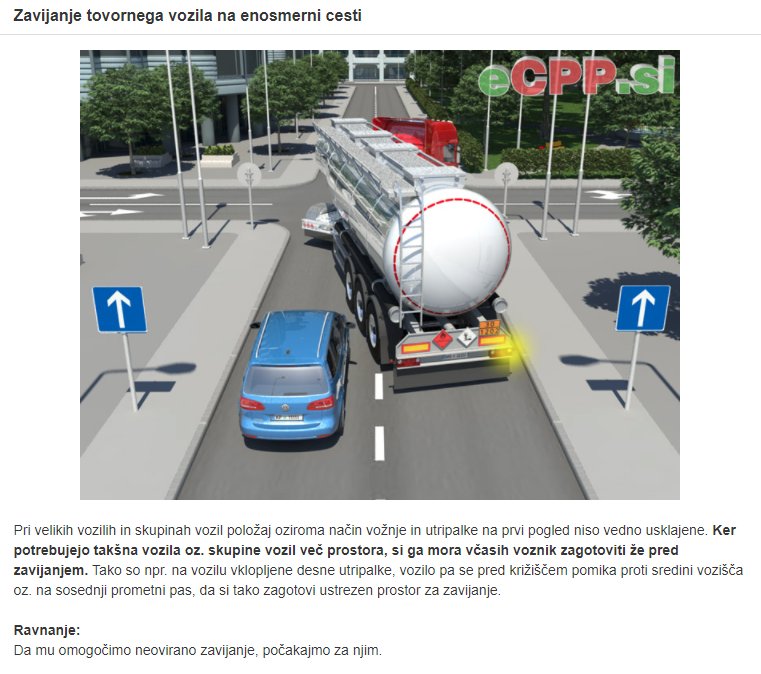 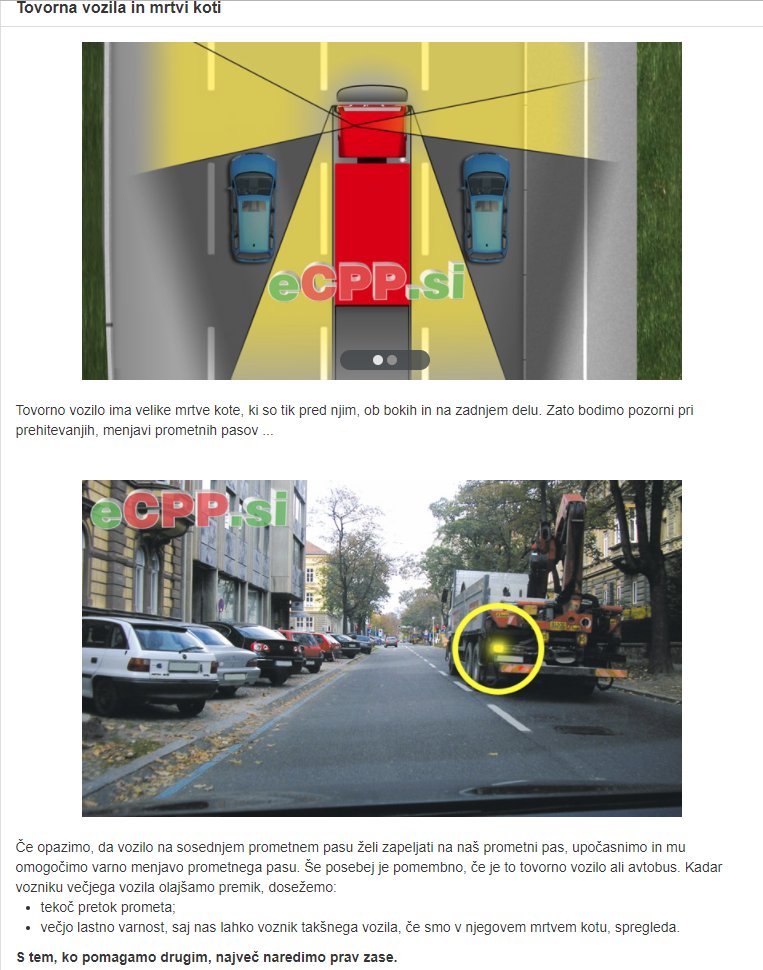 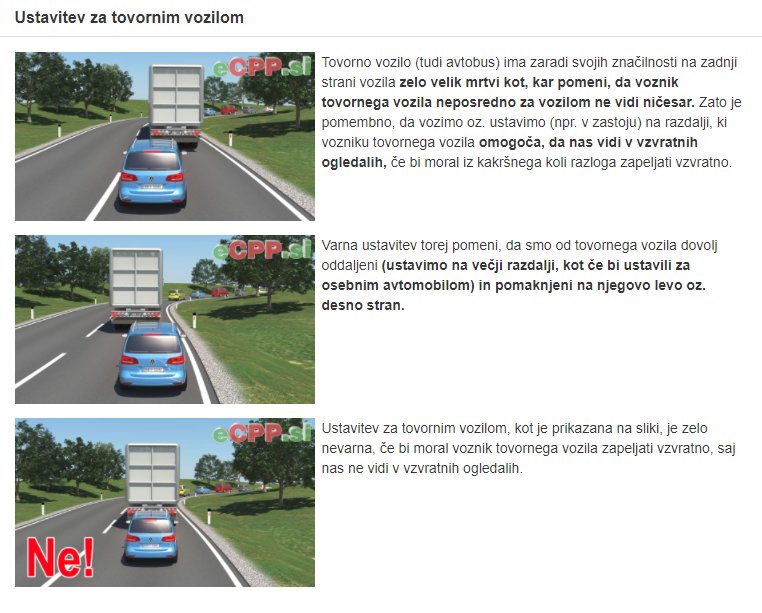 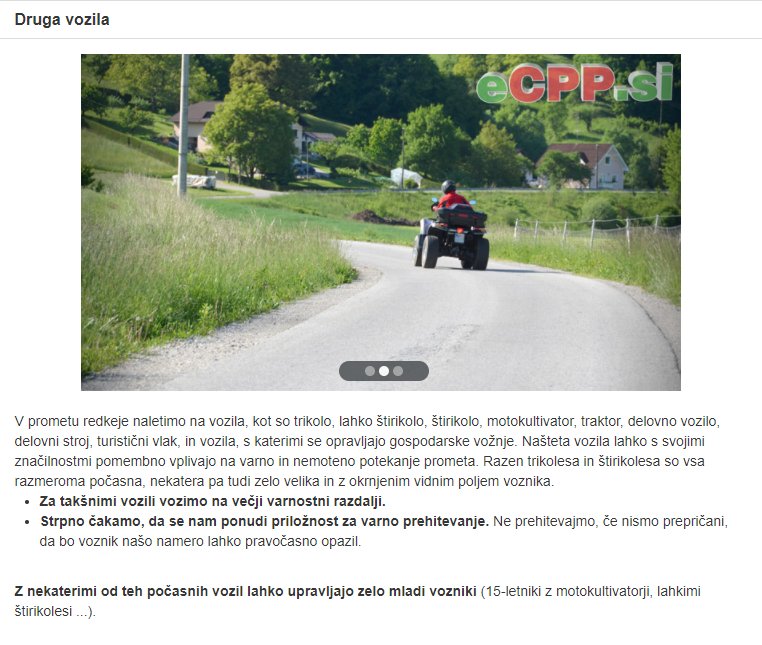 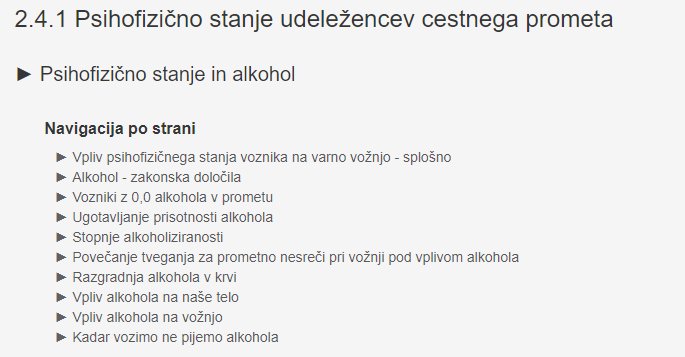 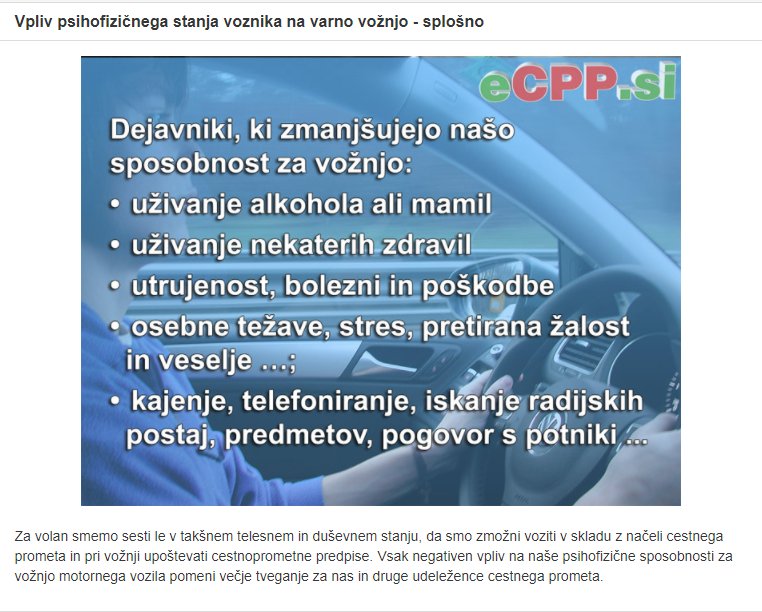 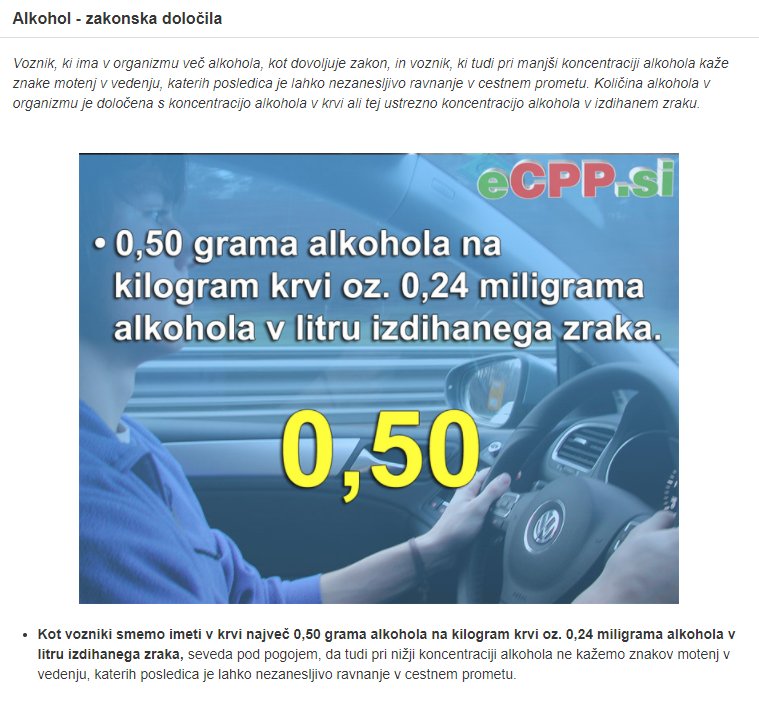 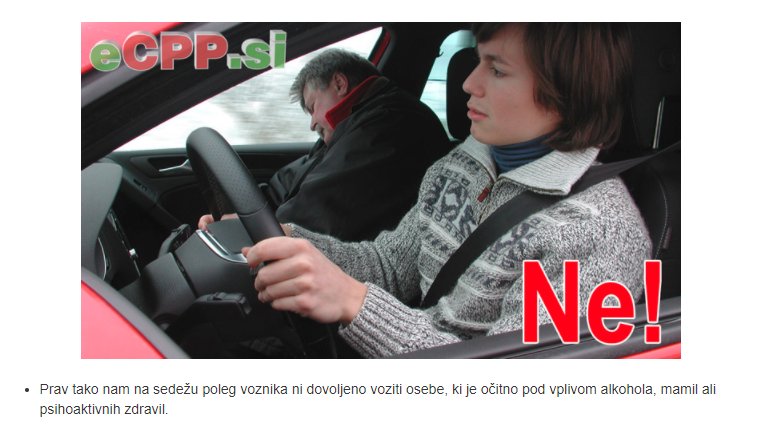 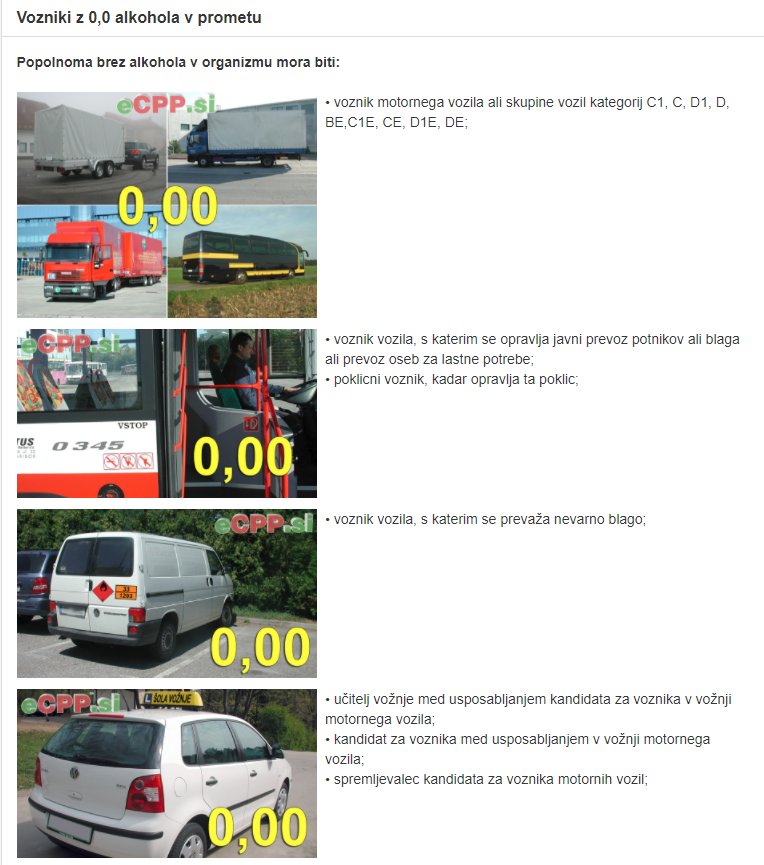 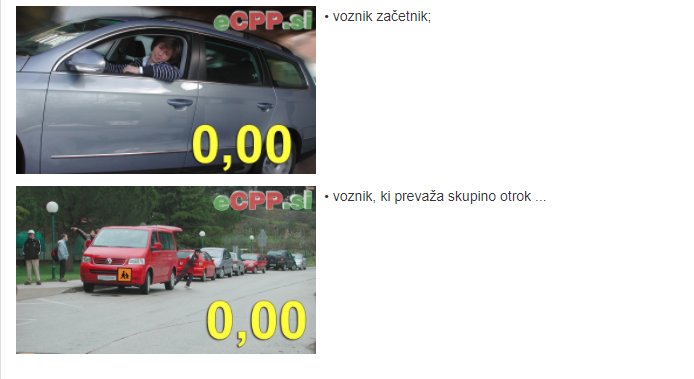 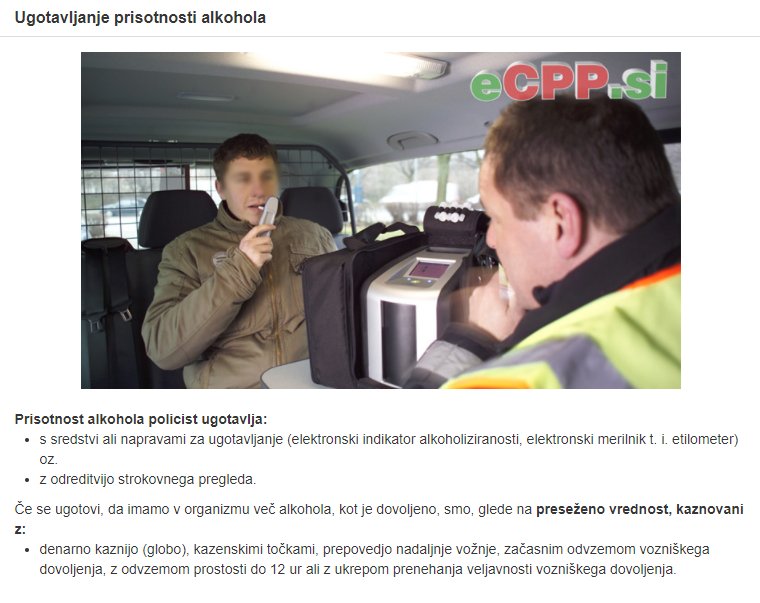 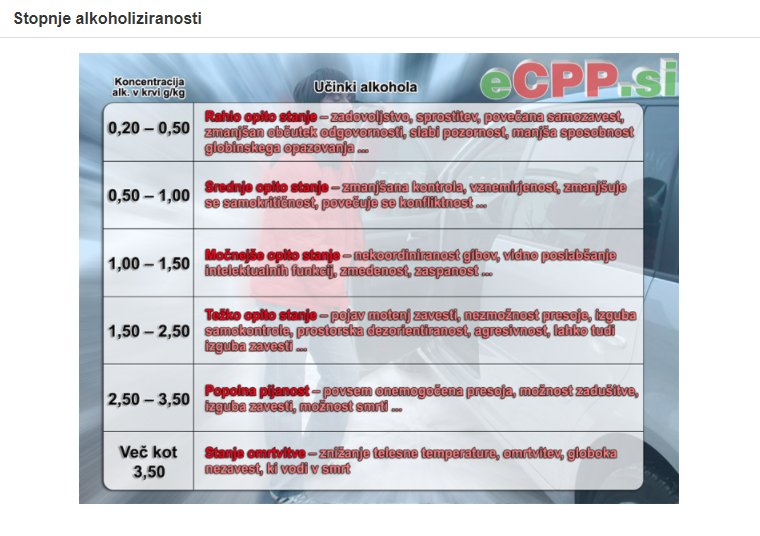 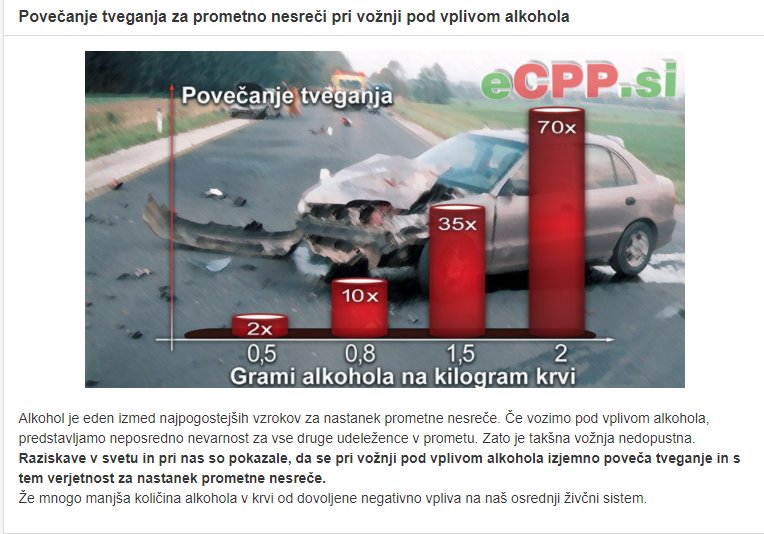 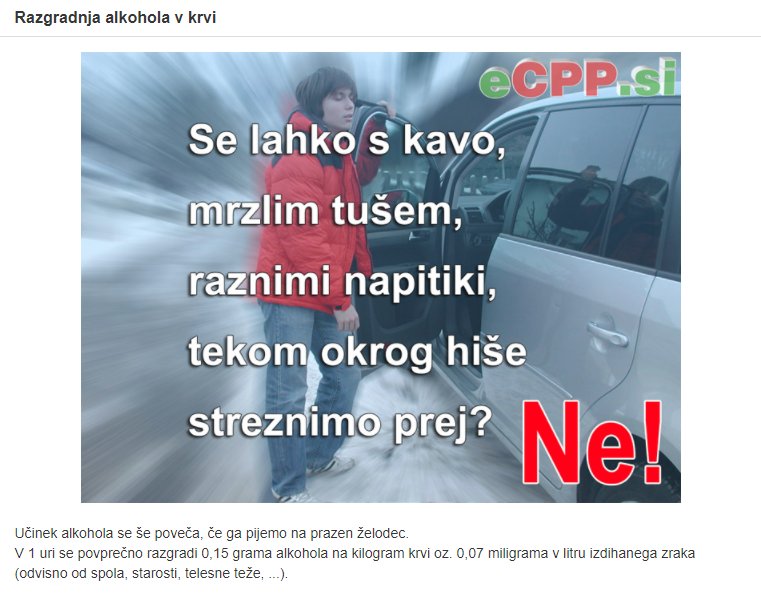 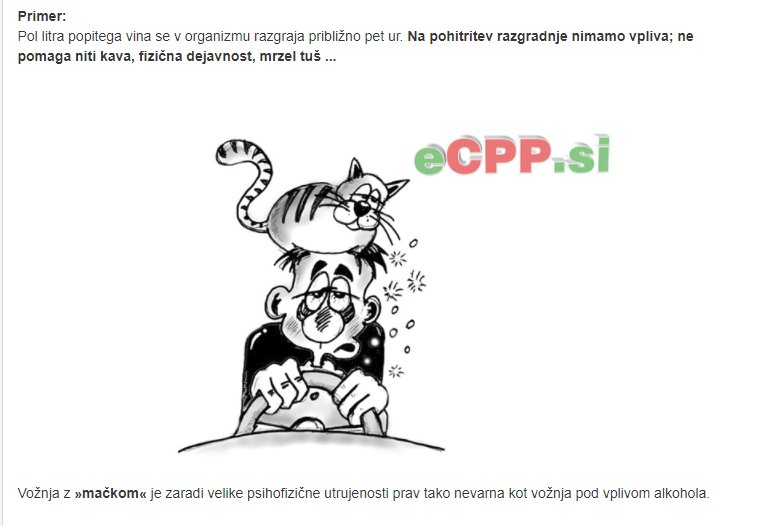 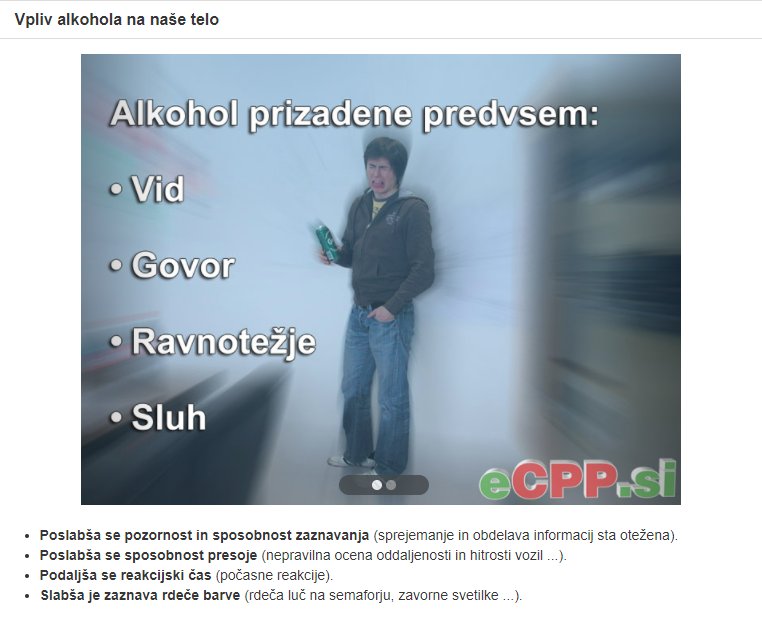 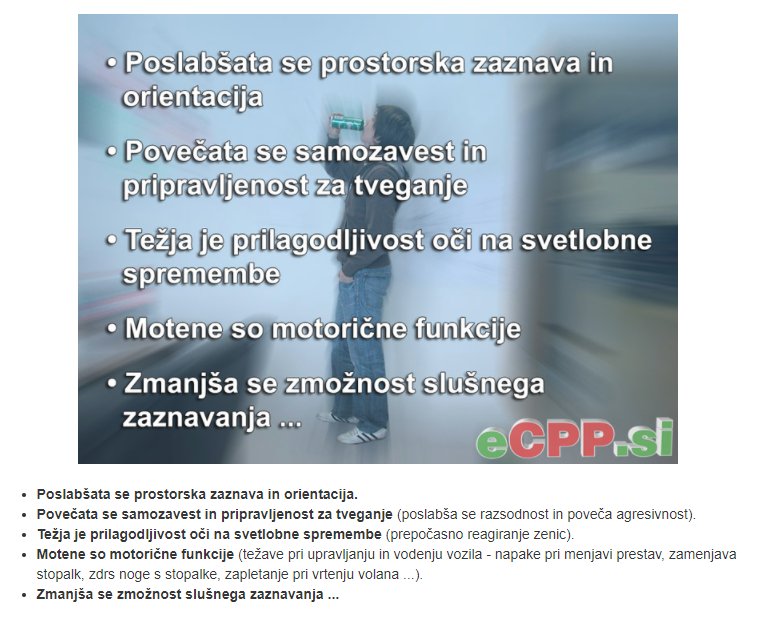 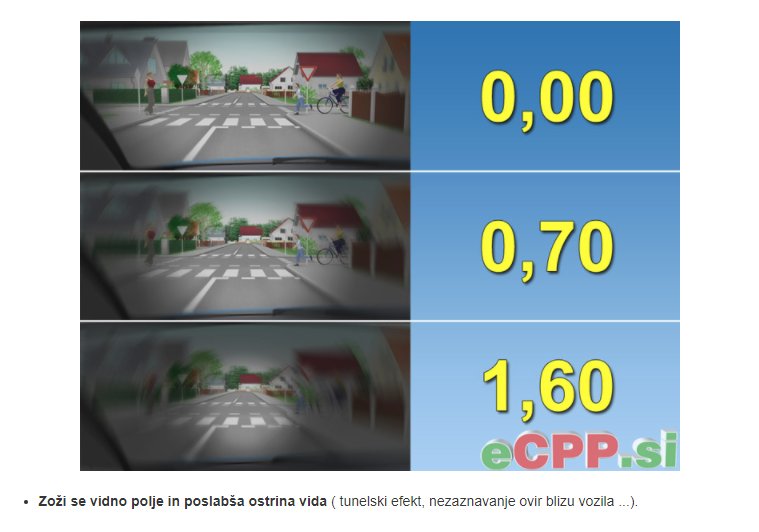 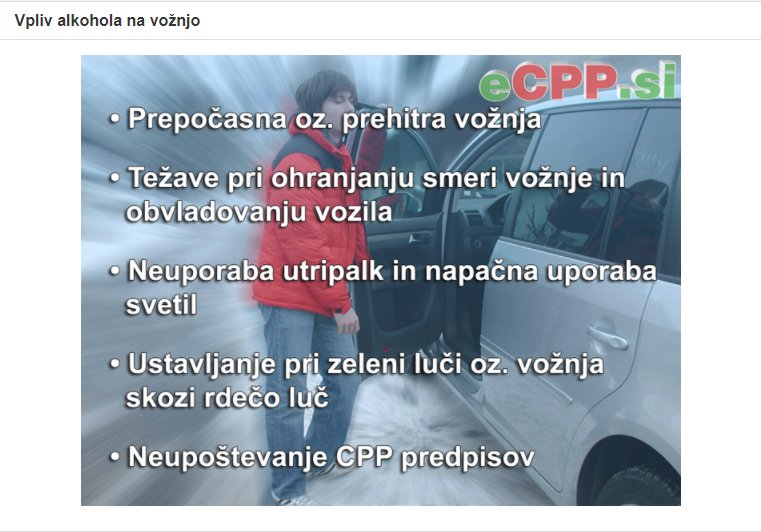 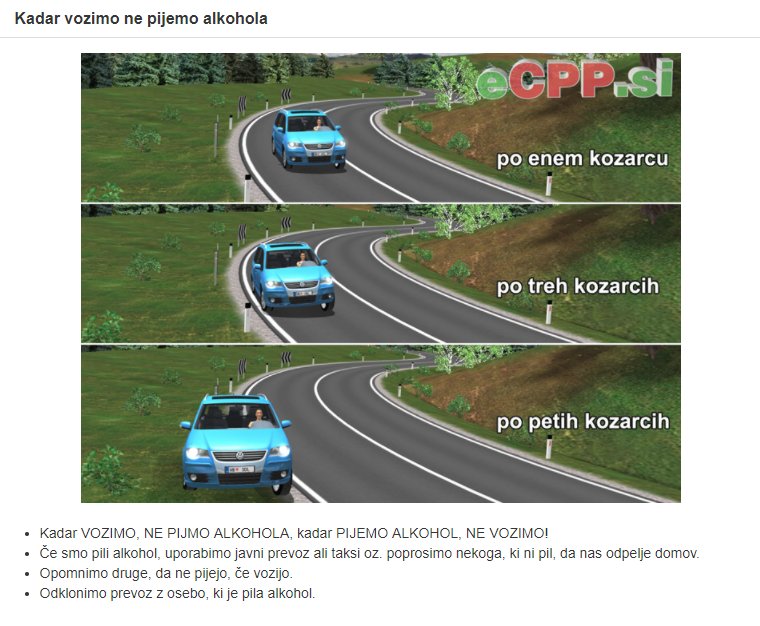 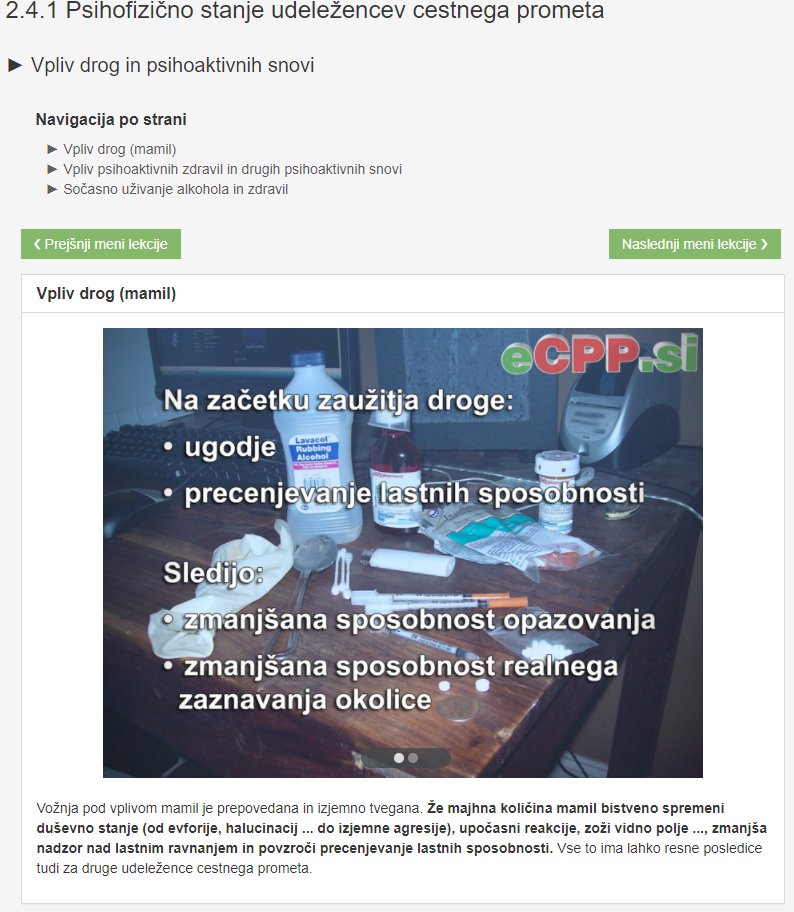 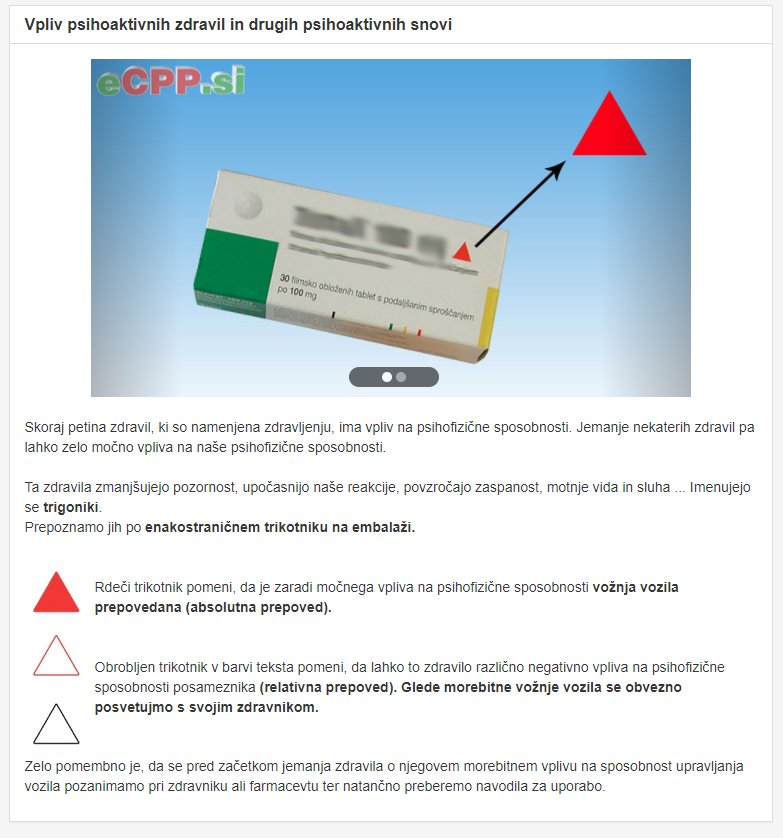 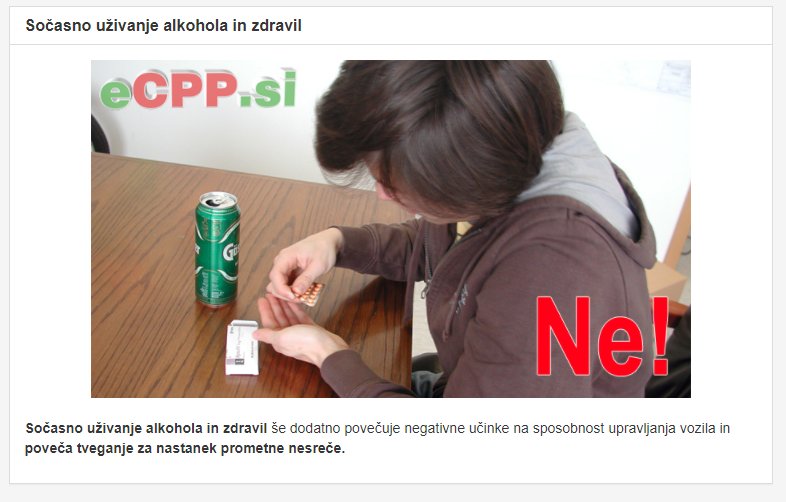 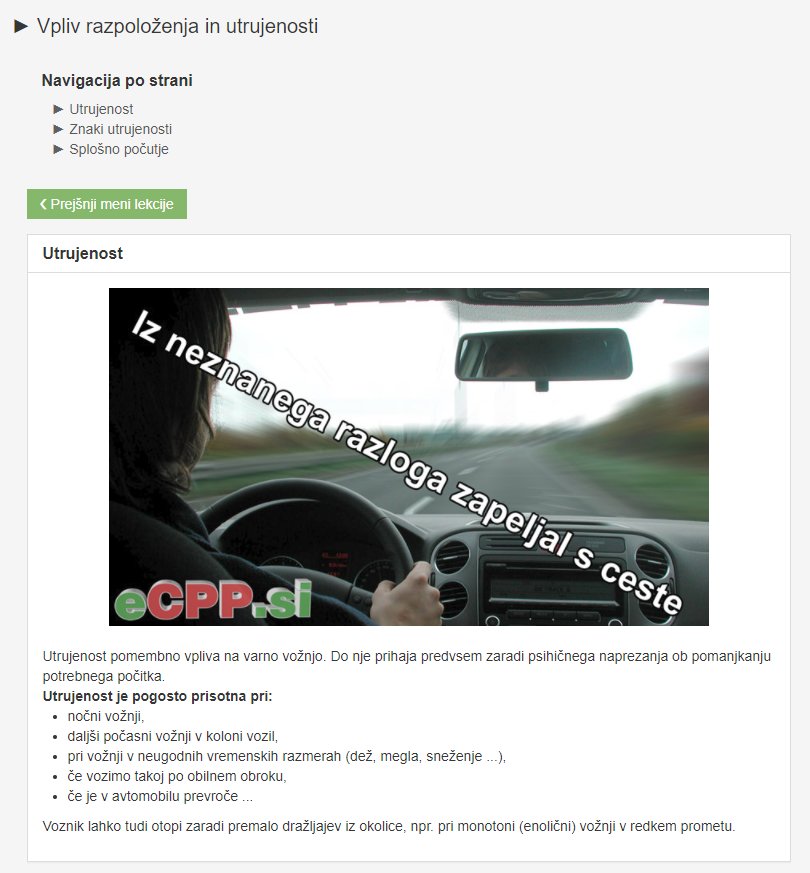 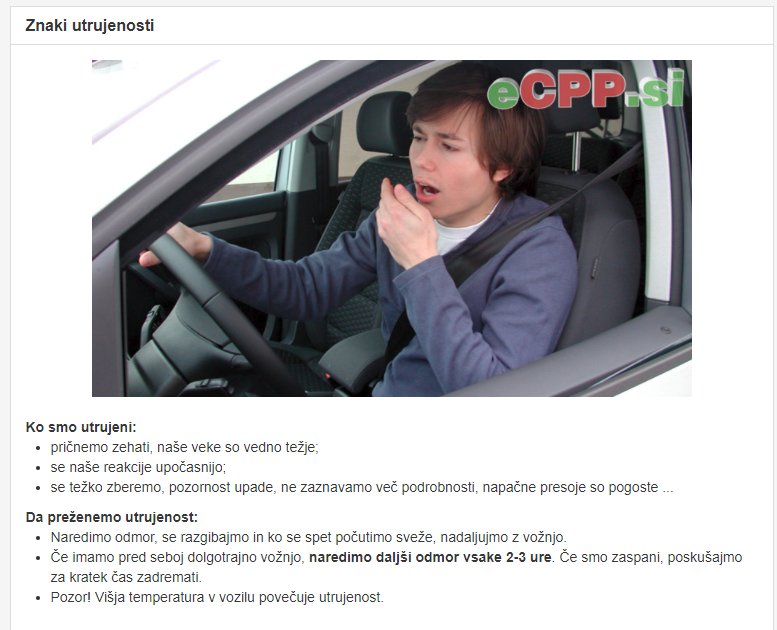 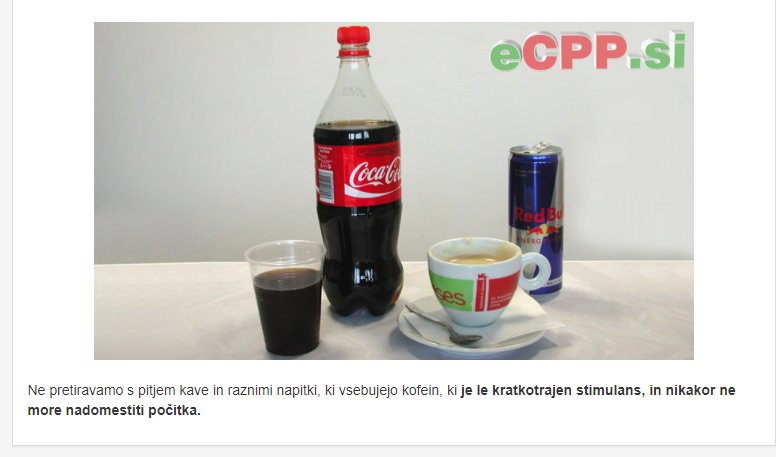 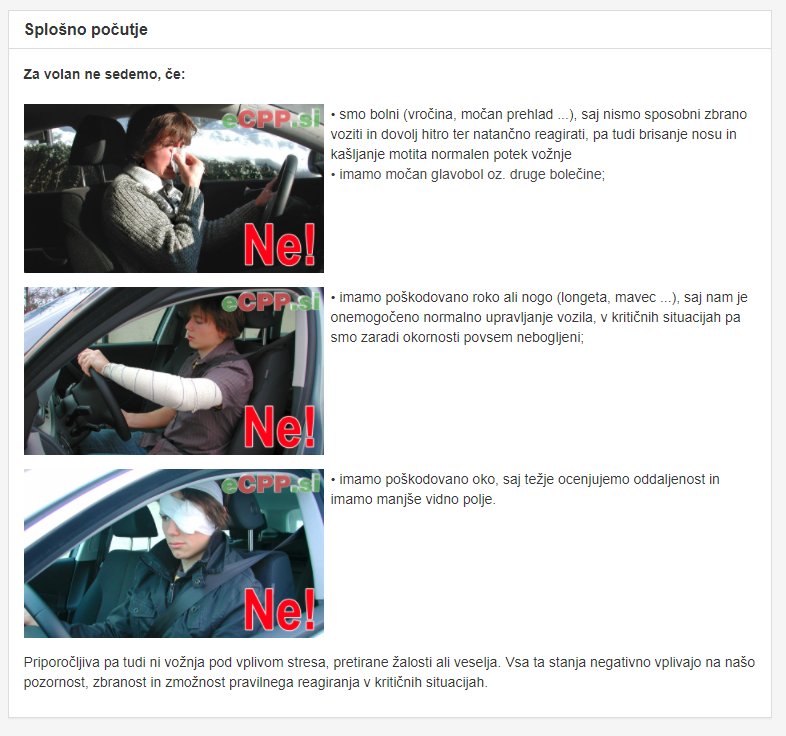 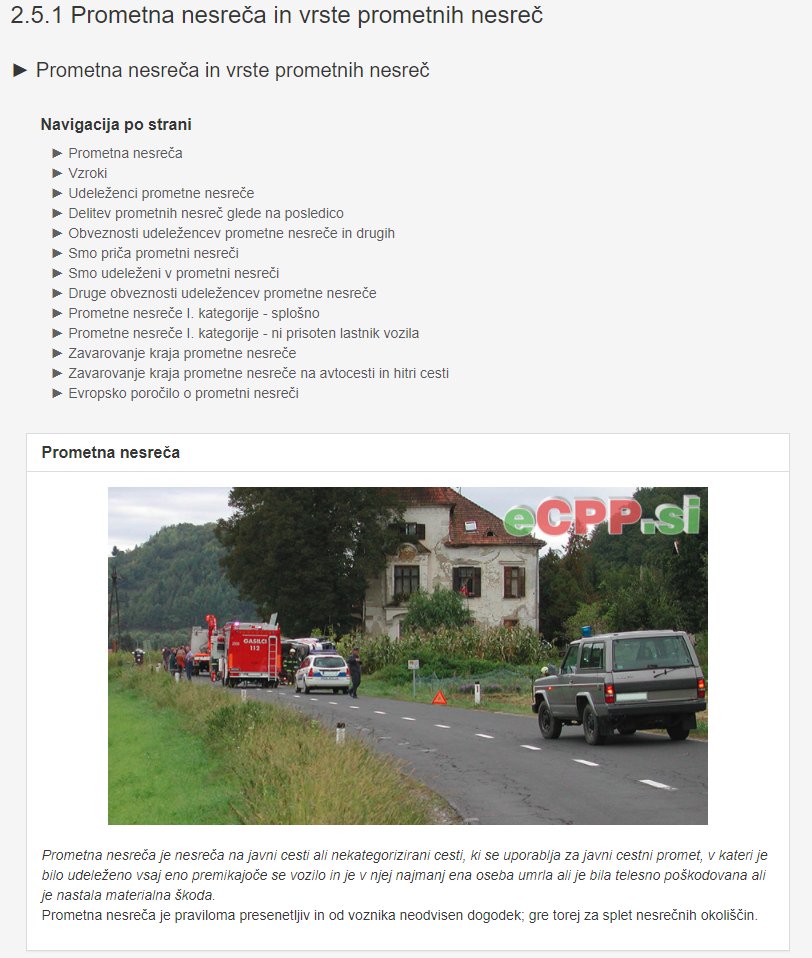 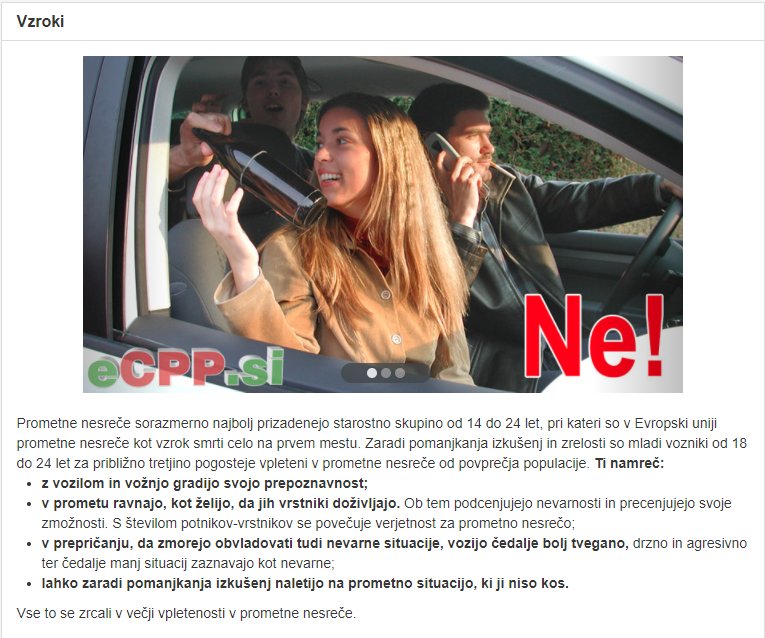 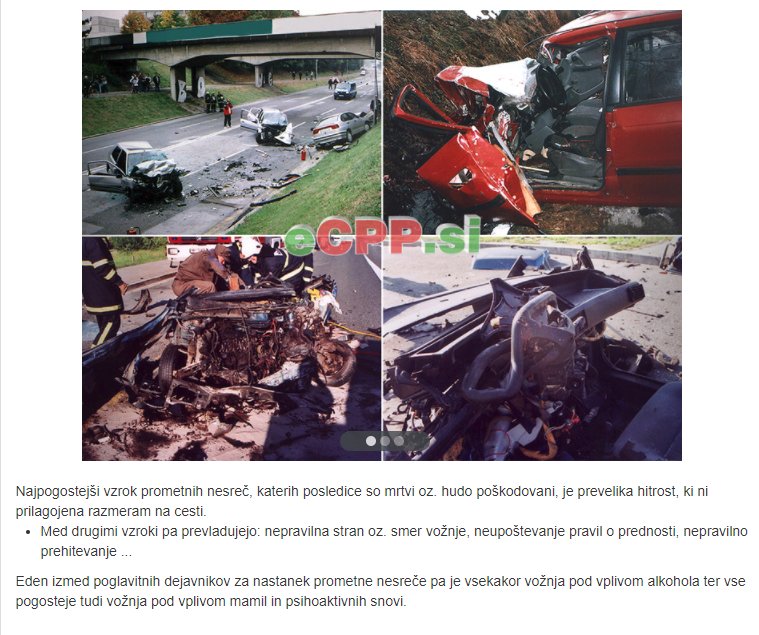 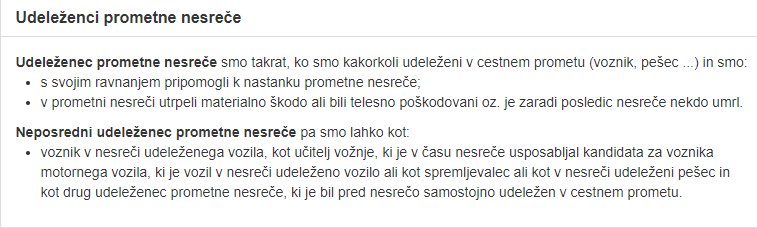 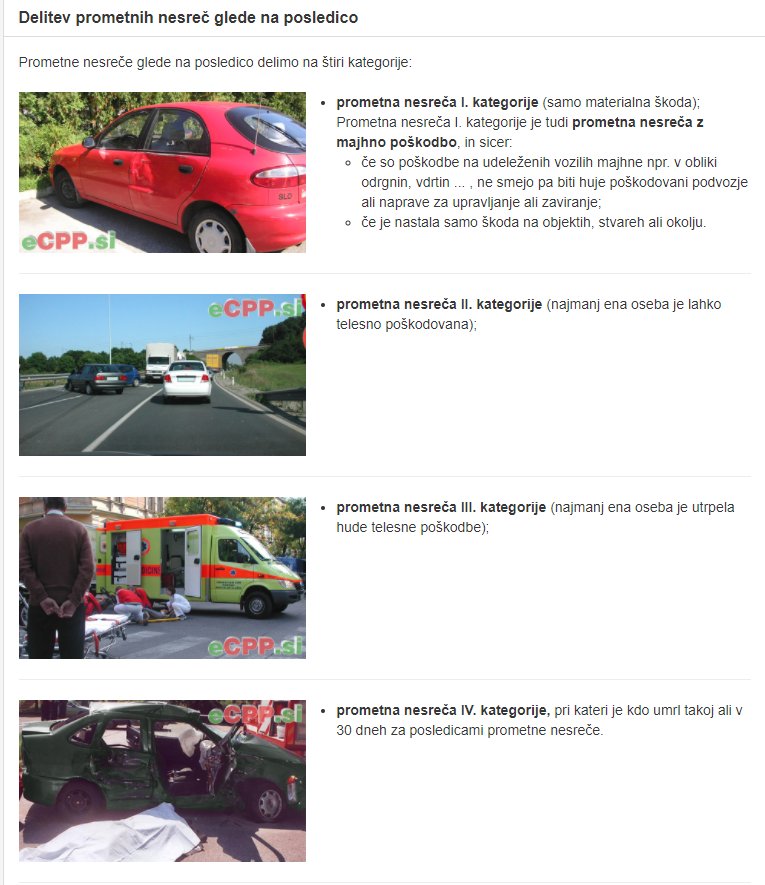 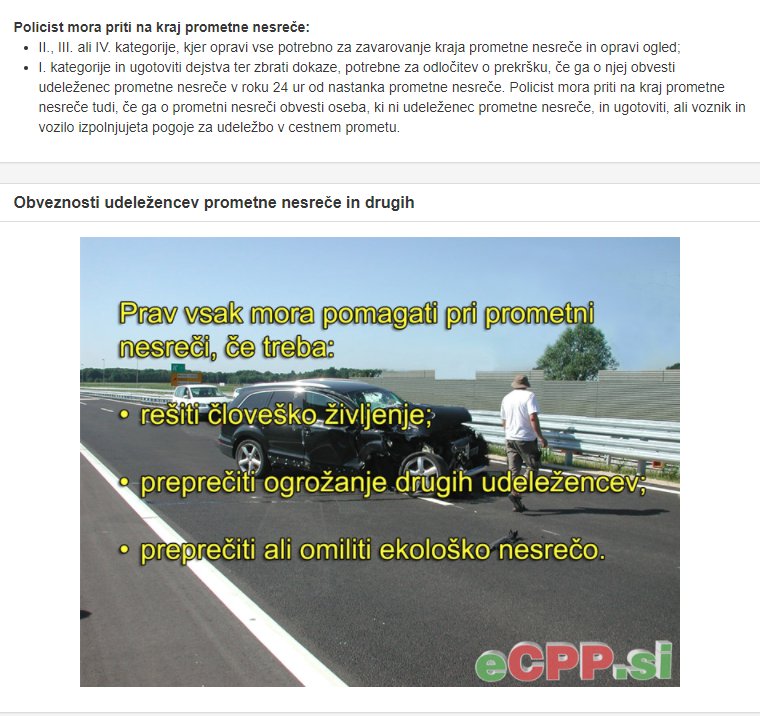 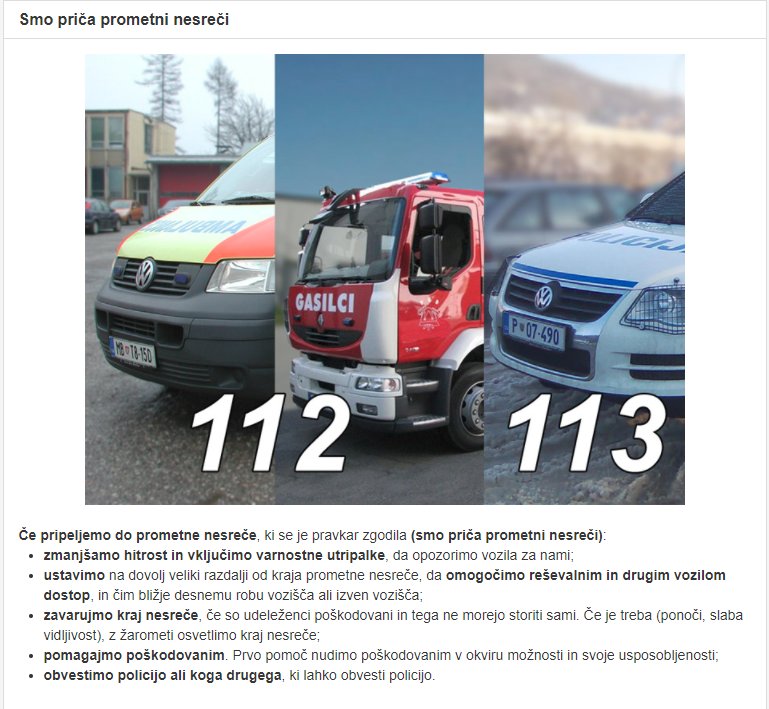 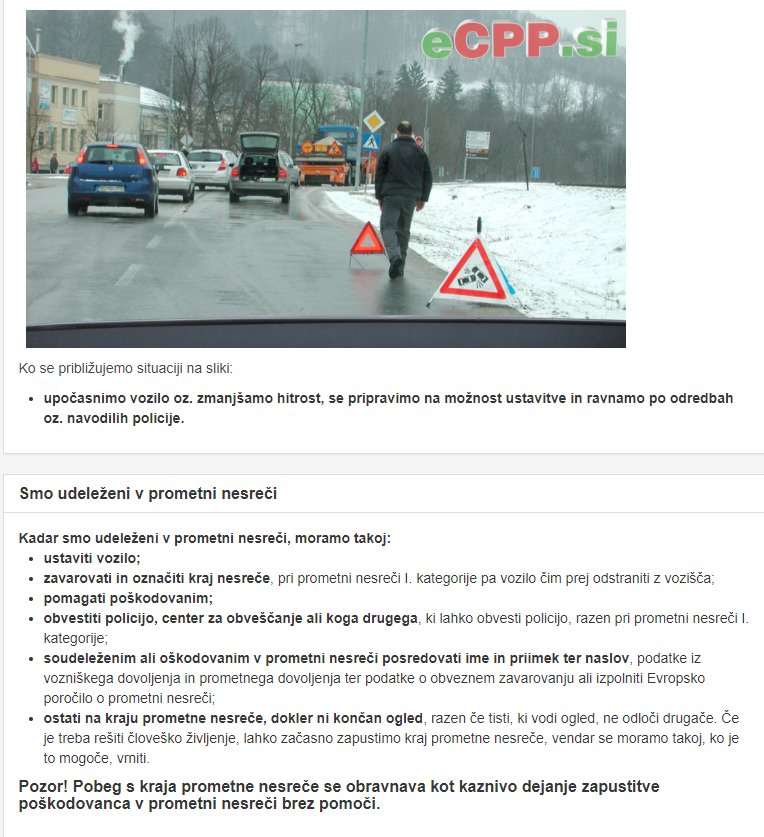 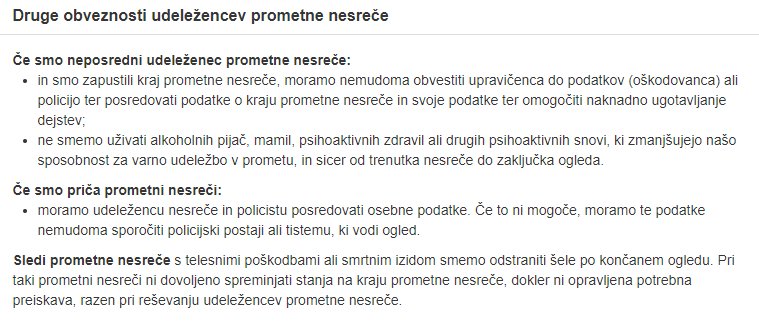 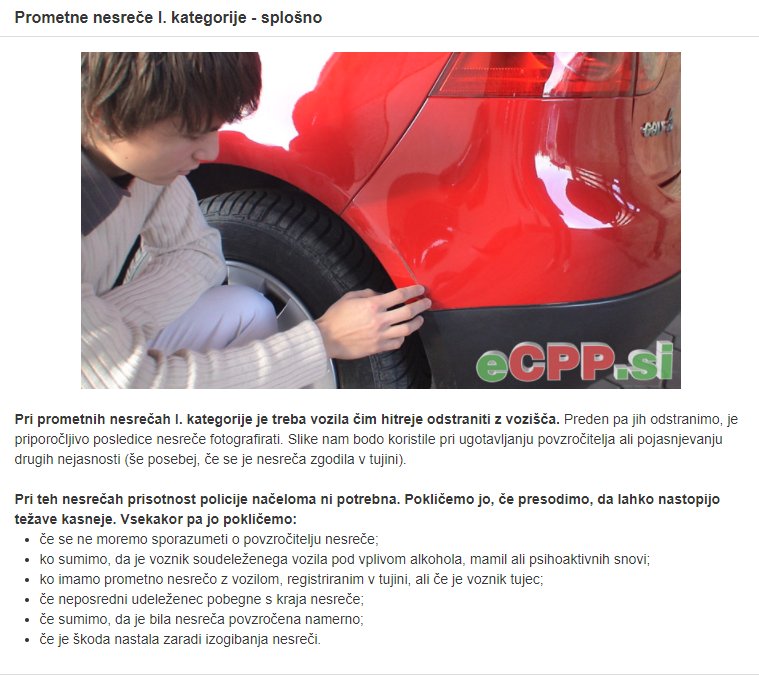 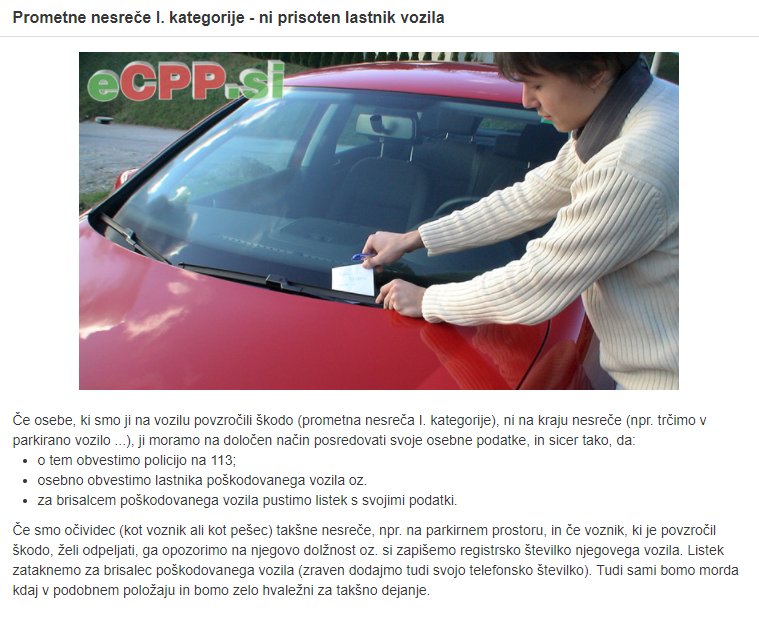 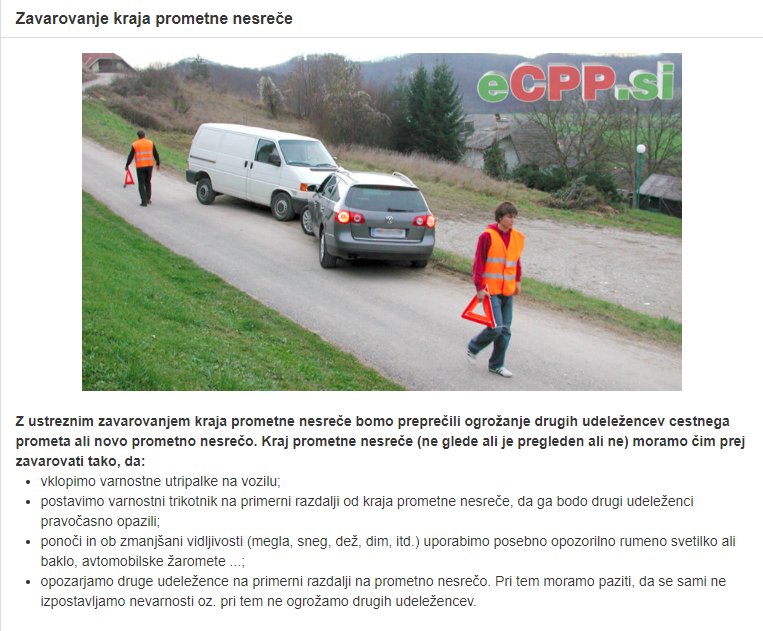 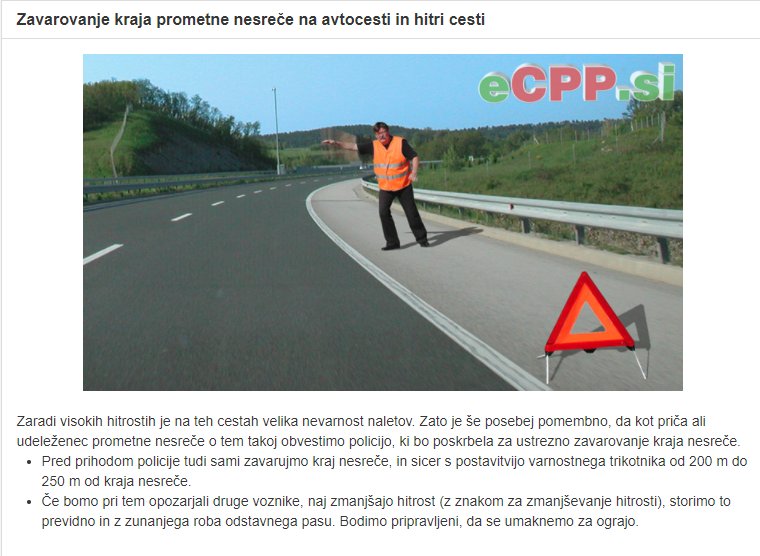 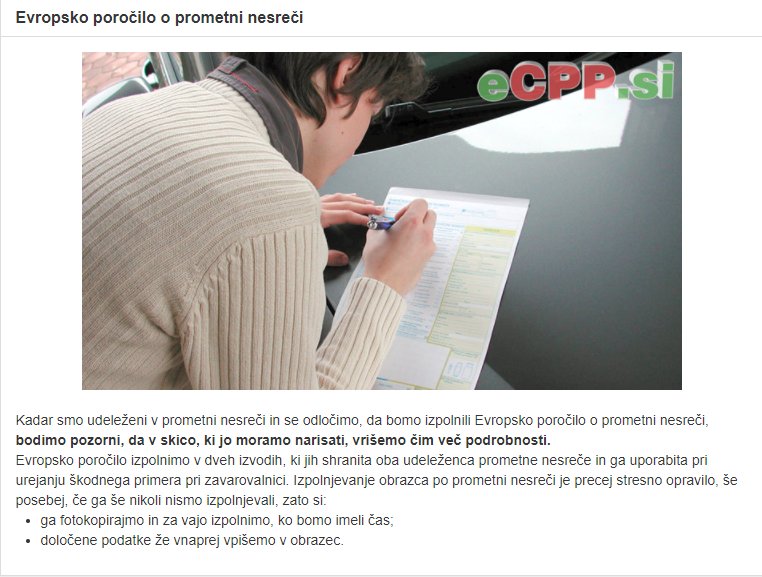 